   INTRODUCCIÓNEsta obra presenta ejemplos prácticos de la aplicación del Código AWS D1.1 para Aceros Estructurales en la calificación de soldaduras, operadores y soldadores, utilizando procesos de Soldadura de Arco con Electrodo Revestido y Soldadura de Arco con Gas Protector.Para tal efecto, se plantean primeramente las especificaciones de los procedimientos de soldadura (WPS), se designan los soldadores que ejecutarán los procedimientos elegidos; y luego, se determinan los tipos de ensayos de calificación por aplicar en las soldaduras y el número de probetas a fabricar.  A continuación, se realizan las pruebas de calificación y finalmente son analizados sus resultados.Los procedimientos de soldadura que aprueben todos los ensayos recibirán el correspondiente Certificado de Calificación del Procedimiento (PQR), y el soldador u operador que lo efectuó obtendrá el respectivo Registro de Calificación de Operadores y Soldadores (WQR). Este trabajo permite introducirse en el campo de la calificación de soldaduras para comprender la utilización de este código y de otros, tales como el ASME y API.  Los códigos también disponen de parámetros de calificación distintos para soldaduras de ranura, filete, etc.; por tal motivo, este documento se centrará en analizar únicamente los correspondientes a  soldaduras  de  ranura,  con el fin de constituir un ejemplo general del proceso de calificación.  CAPÍTULO 11. FUNDAMENTOS TEÓRICOS.Antes de efectuar una soldadura, se deben calificar las especificaciones de su procedimiento, con el fin de comprobar la calidad requerida para dicha soldadura dentro de la producción.  La calificación de un procedimiento de soldadura, consiste en ejecutar una muestra de él, realizarle los ensayos determinados por el código de soldadura correspondiente y analizar si es apto o no para una aplicación en particular.El personal que lleve a cabo el procedimiento de soldadura sometido a calificación estará constituido por soldadores expertos; es decir, que estén facultados para soldar en todo tipo de posición y con los procesos de soldadura más empleados; deberán poseer certificados de calificación o probar su experiencia laboral. En esta tesis se emplearán dos procesos de soldadura por fusión; específicamente, el proceso de Soldadura de Arco con Electrodo Revestido, SMAW ( Shielded Metal Arc Welding )  y el de Soldadura de Arco con Gas Protector, GMAW ( Gas Metal Arc Welding ).Si las especificaciones del procedimiento de soldadura no aprueban los ensayos, el ingeniero a cargo podrá facultar a personal de mayor experiencia para que suelde nuevamente dicho procedimiento y/o corregirá las variables esenciales que crea convenientes, de acuerdo al análisis por él realizado, con el fin de recalificar el procedimiento de soldadura.Si el procedimiento de soldadura pasa todas las pruebas de calificación quedará aprobado para ejecutarse y el soldador que lo haya realizado estará de igual manera calificado para efectuarlo en la obra.  Si fuera necesario contratar más personal, se llamará a prueba de calificación de habilidad a todos aquellos soldadores que lo deseen, para que realicen el procedimiento de soldadura aprobado; en cuyas muestras se aplicarán los ensayos competentes.  Los  principales códigos  de  calificación   de   soldadura   utilizados  en nuestro país son:  el AWS (American Welding Society), el ASME (American Society of Mechanical Engineers) y el API (American Petroleum Institute). Se elige el código de acuerdo al tipo de servicio que ofrecerá la soldadura; es decir, las características de los esfuerzos y el metal base usado. El  código de calificación  de  soldadura  que  regirá  este  trabajo  será  el ANSI / AWS D1.1  Structural Welding Code Steel; cuyo contenido da los parámetros necesarios para el diseño, calificación y fabricación de soldaduras ejecutadas en aceros aptos para estructuras.                                                                                                                                            1.1 Procesos de soldadura SMAW y GMAWLa ingeniería ha buscado continuamente desarrollar y mejorar el área de la soldadura. El primer proceso de soldadura moderno fue el de Soldadura de Arco con Electrodo de Carbón; su principio era establecer un arco eléctrico entre un electrodo de carbón puro, no consumible y el metal base. Luego, aparecería el SMAW; el cual suple la necesidad de suministrar aporte metálico en la soldadura, mientras el soldador dirige el arco eléctrico con ambas manos y forma un cordón de soldadura de buenas características. Este proceso implementa así un electrodo metálico consumible y un revestimiento de fundente; por ello, toma el nombre de “Soldadura de Arco con Electrodo Revestido”. Con el pasar del tiempo, buscando superar las limitaciones existentes, se fueron adoptando distintas ideas innovadoras y surgieron nuevos procesos; uno de ellos fue el GMAW, en el cual se  utiliza un electrodo consumible continuo para evitar los frecuentes cambios de palillo y las consecuentes paradas del proceso.1.1.1 Soldadura de Arco con Electrodo RevestidoEl SMAW es el proceso de soldadura más utilizado, debido a que es el más económico en trabajos de corta longitud, es sencillo de ejecutar y además es portátil.Principios de operación del proceso SMAWEl principio de operación de este proceso de soldadura consiste en establecer y mantener un arco eléctrico entre el  extremo  del  electrodo  revestido   y  el  metal  base.  El intenso calor originado en el arco eléctrico funde el  metal base fusionándose con el metal de aporte depositado por el electrodo sobre el charco de soldadura (ver  1.1). 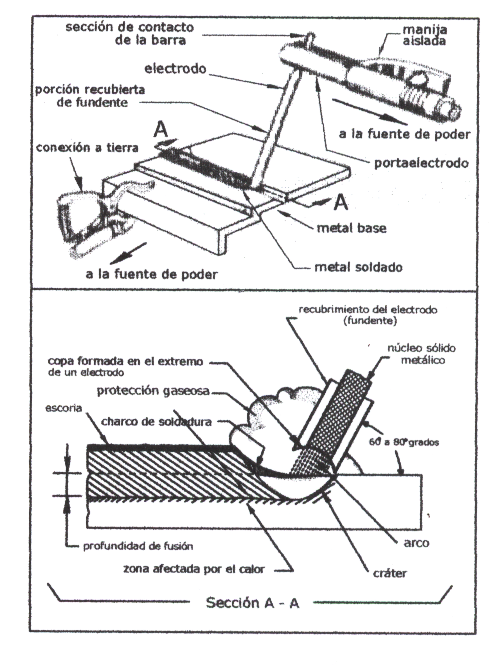                                FIGURA1.1      FORMACIÓN   DE   UN  CORDÓN   DE                                                                                                     SOLDADURA    SMAW     (1)A su vez, el revestimiento del electrodo suministrará gases protectores alrededor del arco que evitarán los efectos nocivos del oxígeno e hidrógeno atmosféricos en el metal fundido; y añadirá sustancias químicas para crear una capa protectora de escoria sólida sobre el cordón de soldadura, cuando éste se solidifique. 1.1.1.2  Variables del proceso SMAWEste proceso consta de las siguientes variables: El electrodo revestido, el cual puede contener diferentes tipos de composiciones tanto en su núcleo como en el revestimiento. En éste último, pueden encontrarse: estabilizadores de arco, formadores de escoria, elementos que facilitan la extrusión, polvo de hierro para incrementar la velocidad de depósito del metal; sodio y potasio que mantienen la conductividad entre el extremo del electrodo y el metal base, al ionizarse frente al calor; desoxidantes  y finalmente, elementos aleantes para mejorar las propiedades mecánicas de la soldadura. designa la especificación A 5.1 para el metal de aporte del proceso SMAW aplicable en aceros al carbono; y clasifica a los electrodos de acero de bajo carbono con la letra E más cuatro dígitos (cinco si los esfuerzos son mayores a 100 ksi); de los cuales los dos primeros corresponden al mínimo esfuerzo de tensión, en ksi; el tercer dígito indica la posición en que se espera que  el  electrodo  suelde  satisfactoriamente ( 1 = todas, 2 = plana y filete horizontal, 3 = vertical hacia abajo ); y el cuarto dígito señala el tipo de revestimiento del electrodo y  la corriente a emplear.Los electrodos E6010 y E6011 tienen las siguientes características:   poseen penetración profunda, un fuerte arco de aspersión y pueden ser usados en todas las posiciones de soldadura. Se preparan para adicionar un bajo volumen de escoria de fácil remoción; los depósitos tienen buenas propiedades mecánicas y los resultados radiográficos son aceptables. El principal componente del revestimiento es la celulosa, la misma que se descompone en el arco para proveer el gas protector. Los gases formados por la descomposición de la celulosa y el alto contenido de humedad (mayor al 5%) determinan las características del arco. Cuando se  usa  corriente alterna el potasio contenido en el revestimiento de los electrodos E6011 ayuda a mantener estable el arco eléctrico.Los electrodos E7018 contienen carbonato de calcio, el cual proporciona los gases protectores; fluorespato como formador de escoria; polvo de hierro, estabilizadores de arco, desoxidantes y elementos aleantes. Poseen bajo hidrógeno, por lo que es preciso seguir atentamente las  indicaciones de almacenamiento dadas por el fabricante, con el fin de protegerlos de la humedad. Pueden trabajar con corriente alterna o DCEP.  Pueden trabajar en todas las posiciones de soldadura. Poseen poca penetración pero el cordón logrará alta resistencia a los esfuerzos. Son electrodos aplicados frecuentemente en pases de soldadura de relleno y acabado.El portaelectrodo, el mismo que sirve para sostener al electrodo y le provee la energía eléctrica suministrada por la fuente de poder. La fuente de energía, la cual que debe ser capaz de proporcionar corriente alterna, continua o ambas, según se requiera. El proceso de soldadura SMAW se desarrolla apropiadamente con máquinas de característica de coriente constante (amperaje constante), ya que con las de voltaje constante por su baja relación voltio/amperios se sobrecargaría la máquina hasta dañarlase; es decir, la máquina utilizada necesita acoplarse al efecto de la resistencia cambiante, constituida por el electrodo de longitud variable, durante el proceso.En el proceso SMAW, cuando se desee alcanzar mayor penetración con el electrodo al usar corriente continua, la fuente de poder deberá estar conectada desde el polo positivo al portaelectrodo, y desde el polo negativo al metal base, (corriente directa electrodo positivo, CDEP).Los Metales Base utilizados para  de las Especificaciones del Procedimiento de una Soldadura, de acuerdo al código AWS D1.1 de Aceros Estructurales, en su numeral 4.7.3, deben constar dentro de  3.1 y anexo M, del código en mención; así mismo, las combinaciones de metales base a usar están listadas en  4.7 (encuéntrelos en el Apéndice A de este trabajo). En caso de disponer de un acero no listado en las tablas y anexo citados, se deberá realizar la calificación del WPS usando dicho metal base y el ingeniero encargado analizará los resultados obtenidos en los ensayos, con el fin de determinar  si  es  apto o no para utilizarse en la producción ( numeral 4.7.3  del código).Los metales base que se utilizarán en la calificación de procedimientos de soldadura utilizando SMAW serán los siguientes:Planchas soldadas con SMAW : dos planchas de acero ASTM A-131 de 9.5mm (3/8”) de espesor.Tubos soldados con SMAW : dos cortes de tubo de acero  ASTM A-53 Grado B, SCH 80, de 6 pulg. de diámetro nominal, sin costura  y  9.5 mm (3/8”) de espesor.           1.1.1.3  Aplicaciones del proceso SMAWEl proceso SMAW es ampliamente usado por la accesibilidad de su aplicación, porque su costo en pequeños volúmenes de producción es menor al de otros procesos, se lo puede implementar en cualquier lugar que cumpla las normas de seguridad requeridas; y con cualquier posición de soldadura.  Se lo usa para soldar aceros al carbono, aceros de baja aleación, aceros inoxidables y aceros aleados resistentes al calor.  Las fundiciones, los aceros de altos esfuerzos y los aceros endurecibles también se pueden soldar con SMAW siguiendo adecuadamente las indicaciones correspondientes de precalentamiento y postcalentamiento. Las aleaciones de Níquel también son soldables con SMAW, pero se prefiere utilizar GMAW o GTAW. Pocas aleaciones de cobre y aluminio son soldables son SMAW. Los metales más suaves, tales como, el zinc, el plomo y el estaño, los cuales son de bajo punto de fusión y ebullición, los metales refractarios y los reactivos, no son soldables con SMAW. El proceso de Soldadura de Arco con Electrodo Revestido es usado en una gran variedad de construcciones, como por ejemplo: se lo utiliza en los astilleros para soldar todas las partes metálicas de las embarcaciones, desde el casco hasta la estructura interna y los tubos de traslado de líquidos; también, se lo emplea para realizar reparaciones en bombas, engranes, hélices  y  ejes.  Con el SMAW se erigen las estructuras de casas, edificios, galpones, torres y puentes. También, se fabrican tuberías, como por ejemplo las de dragas;  se aplica en tanques y otros objetos metálicos de gran tamaño, en donde, pese a emplear también otros procesos de soldadura de mayor rapidez, el pase de  raíz  se  realiza  con un electrodo revestido de alta resistencia a los esfuerzos y bajo hidrógeno, ya que es necesario evitar al máximo la porosidad y fragilidad del cordón de soldadura. 1.1.2  Soldadura de Arco con Gas ProtectorActualmente, el GMAW recibe esta denominación, la misma que fue aprobada por , pero anteriormente se conocía como MIG/MAG, Metal Inert Gas / Metal Active Gas; debido a que para proteger la soldadura contra los efectos atmosféricos durante su realización se pueden emplear Argón, Helio o una mezcla de estos gases inertes (MIG); o también dióxido de carbono (CO2 ) y nitrógeno (N2), los cuales son gases activos (MAG). También, se utilizan mezclas de Argón más CO2, mismas que si son bien elegidas, mejoran las características del  cordón  de  soldadura.  1.1.2.1  Principios de operación del proceso GMAWEl GMAW se basa en la producción de soldaduras con  un electrodo metálico continuo consumible sin revestimiento; cuyas dimensiones y composición deberán ser compatibles con las características de diseño  de  la  unión  y  el  tipo  de  metal  a  soldar.   El electrodo   establecerá  un  arco  eléctrico  sobre  la  unión  de  los  metales  base  para   formar   el   cordón  de  soldadura, el arco irá fundiendo el metal base mientras se deposita el metal de aporte (Figura 1.2). La protección gaseosa será aportada por un gas adecuadamente elegido que emanará alrededor del electrodo y cubrirá además el charco de soldadura, el arco y el área adyacente en el metal de trabajo; aislando la soldadura del medio ambiente, pues el oxígeno   (O2)    y    el    hidrógeno    (H2)    provocarían porosidad, fragilidad y fisuras en el cordón de soldadura al  enfriarse. El GMAW es semiautomático cuando el depósito de la soldadura se realiza mediante pistola manual, pero la alimentación del electrodo es automática.  EL GMAW es automático cuando tanto la alimentación del  metal  de aporte como la ejecución de la soldadura 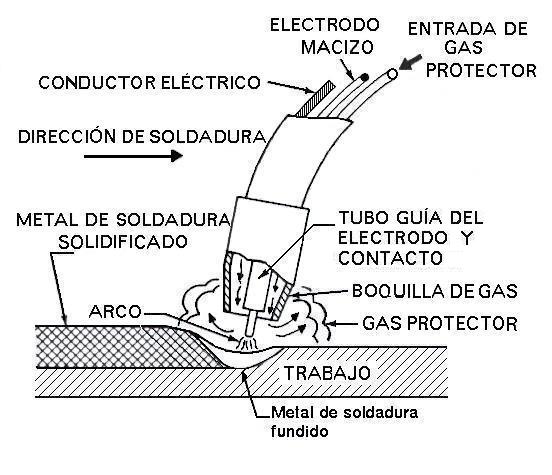                    FIGURA 1.2         PRINCIPIO  DEL  PROCESO  GMAW     (1)son realizados por la máquina soldadora; en cuyo caso el operador se encarga de darle los parámetros de trabajo.1.1.2.2  Variables del proceso GMAWEl equipo básico usado en el proceso de soldadura GMAW semiautomático, aplicado en este trabajo, se detalla a continuación: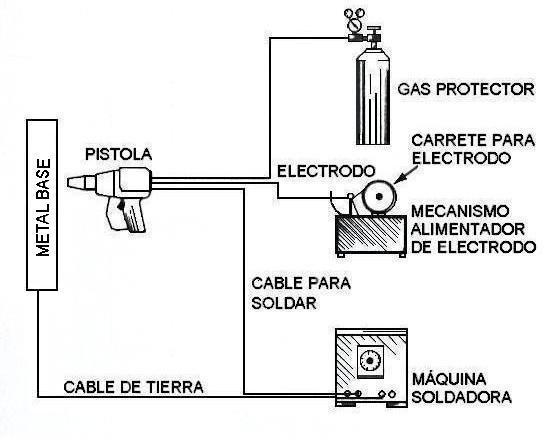            FIGURA 1.3             COMPONENTES DEL PROCESO GMAW                                                              SEMIAUTOMÁTICO  (8)La fuente de poder o máquina soldadora, como se puede observar en  1.3, energiza la pistola de soldar para crear el arco eléctrico; y  por  el  otro  polo se conecta al metal base (llamado también tierra) para cerrar el circuito.  La fuente debe suministrar corriente directa, ya que la corriente alterna causa interrupciones en el arco; debe además, tener característica de voltaje constante, pues de esa forma la longitud del arco se mantendrá estable.     de soldar del proceso GMAW semiautomático (Figura 1.4), recibe el electrodo proveniente del módulo de alimentación, y el gas protector desde el tanque de almacenamiento a través  de  una manguera; el mismo que se regula mediante un manómetro.Dependiendo de la temperatura alcanzada por la pistola durante el proceso ésta puede enfriarse simplemente irradiando su calor al aire o utilizando un sistema de enfriamiento por agua; el mismo que consta de mangueras y conductos  internos  en  la  pistola  para  tal 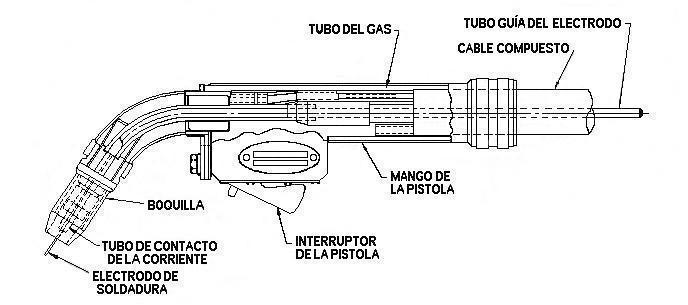 FIGURA 1.4     PISTOLA  DEL PROCESO GMAW SEMIAUTOMÁTICO   (1)                                                                                                                                                                                                                                                                                                                                                                                                                                                                                                                                                                                                                                                                       efecto. Las especificaciones del uso de cada electrodo determinan el tipo de enfriamiento a utilizar.  del electrodo  puede realizarse por  tracción, por empuje o por una combinación de ambos. En este trabajo se utilizará un módulo alimentador que emplea el método de empuje (Figura 1.5);  consta de un mecanismo a base de rodillos accionados por un motor para transportar el electrodo hacia la pistola; existen otros más complejos que controlan el flujo de gas y el de agua de enfriamiento. El método de tracción se usa con electrodos de material blando, como por ejemplo el aluminio; en el cual el carrete está adjunto al mango de la pistola.   Para determinar el amperaje de la corriente durante el proceso, el soldador debe elegir la velocidad de alimentación del electrodo. Los Electrodos utilizados en este proceso se suministran en forma de rollos de alambre con un ligero recubrimiento  de  cobre, por lo cual no provocan escoria 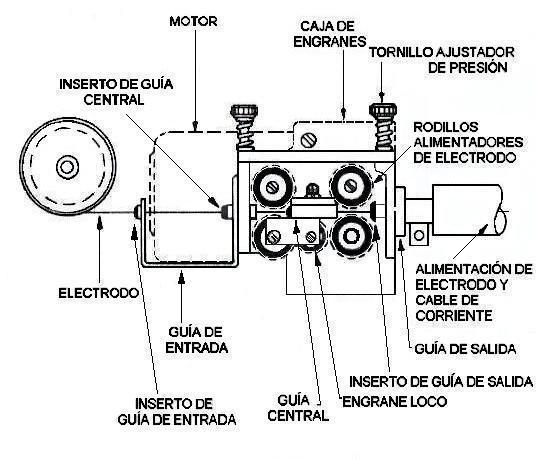       FIGURA 1.5          ESQUEMA BÁSICO DE UN ALIMENTADOR                                            DE ELECTRODO TIPO EMPUJE  (3)   al  depositarse.  La  especificación  AWS  del  metal     de  aporte  para  aceros  al  carbono  en  este proceso es A-5.18  y  se   lo  clasifica   con   el  prefijo  ER,  donde  E                                              significa electrodo y R que puede usarse también en procesos GTAW y PAW (Soldadura de arco con electrodo de Tungsteno y Soldadura con Plasma respectivamente). Adicionalmente, se presentan dos o tres dígitos que proporcionan el esfuerzo de tensión   mínimo  del  metal  de  aporte (en ksi). Luego, la letra S, para  indicar  que   son   electrodos   sólidos.  Por  último, ER70S-G, el cual no se presenta en esta tabla por no tener             requerimientos químicos.                                              aparecerá otro dígito para determinar la composición química del electrodo ( ver  1 ).El electrodo  por aplicarse en el proceso GMAW de este trabajo es el siguiente: Electrodo de clasificación ER70S-6:  tiene el mayor contenido de manganeso y silicio, se puede usar con altas corrientes de soldadura y CO2 como gas de protección. Puede además usarse en láminas de metal donde se desee un cordón suave, y al soldar aceros con cantidades moderadas de óxido superficial. La cantidad de la soldadura depende de la cantidad de  impurezas en la superficie. Este electrodo también puede usarse en soldaduras fuera de posición (posición vertical o sobrecabeza) con modo de transferencia en cortocircuito. del metal aporte sobre el metal base puede ser principalmente por aspersión, globular o  cortocircuito.  En la transferencia por  aspersión,  llamada también en spray o de rocío, el metal se deposita en  forma  de  pequeñas gotas impulsadas desde el arco. Se debe utilizar como protección un gas inerte o una mezcla de aquel con una pequeña cantidad de oxígeno. Resulta muy difícil controlar el depósito de metal en soldaduras  fuera de posición, debido a que es muy fluido. Este tipo de transferencia se usa especialmente en aceros inoxidables y metales no ferrosos como el aluminio.La transferencia globular es un tipo de transferencia de metal de aporte donde las gotas de metal fundido caen del  arco  por  su  propio  peso,  ya  que se mantiene una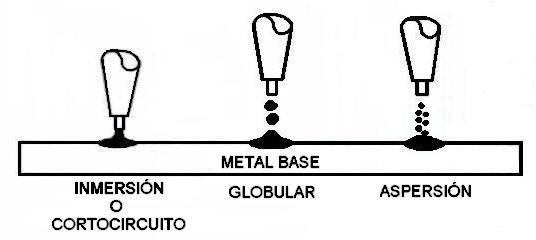                  FIGURA 1.6      TIPOS DE TRANSFERENCIA DE DEPÓSITO                                                       DE METAL DE APORTE    (8) longitud de arco específica. En esta situación la transferencia depende de la gravedad, haciendo entonces difícil su empleo en otro tipo de posición de soldadura que no sea plana u horizontal. La corriente empleada debe ser mayor a 250 Amp. Se utiliza a menudo en acero dulce y tiene gran penetración en espesores mayores a ½ pulg.  (12.7mm).La  transferencia en cortocircuito o por inmersión se suscita cuando hay bajos niveles de voltaje y amperaje (menos de 250 Amp) en el arco, mientras se utiliza un electrodo de diámetro pequeño. Al soldar, el electrodo toma contacto con el metal base y permanece en su  superficie; entonces la corriente y el voltaje aumentan fundiendo el electrodo, vuelve a su valor original y se repite el proceso, fundiéndose el electrodo en tramos pequeños sobre el metal de trabajo.  El arco es estable en este tipo de transferencia. El bajo calor de entrada reduce al mínimo la distorsión, la deformación del metal y otros defectos metalúrgicos perjudiciales. El Gas de Protección sirve para evitar que el metal de la soldadura se contamine; además influye en la forma y penetración del arco, y la cantidad de salpicadura.   El primer factor a considerar al elegir un gas de protección es el tipo de material por soldar y los resultados que se deseen obtener (ver en las Tablas 2 y 3 algunas clases de gases y mezclas para diferentes metales). Los cordones de soldadura producidos con argón, dióxido de carbono y helio aumentan su ancho en ese orden, al igual que los costos de producción. Si se usa solamente dióxido de carbono el arco obtenido es brusco y con mucha salpicadura, pero al usar Argón más una pequeña proporción de CO2 obtendremos un arco estable con poca salpicadura.Al = aluminio, Cu = cobre; Ar = argón; Cl = Cloro;  N2 = nitrógeno; He = helio; CO2 = dióxido de carbono; 02 = oxígeno.Los Metales Base empleados en  de soldaduras con procesos GMAW elegidos de acuerdo al código AWS D1.1 de Aceros Estructurales, deben constar en su Tabla 3.1 y anexo M; así también, la combinación de los metales base será conforme a  4.7 (los cuales se encuentran en el Apéndice A ). Los metales base que se emplearán en  de las Especificaciones de los Procedimientos de Soldadura aplicando el proceso GMAW son:Planchas soldadas con GMAW:  dos planchas de    acero ASTM A-36 de 9.5 mm (3/8”) de espesor.Tubos soldados con GMAW:  dos tramos de un tubo de   especificación   inicialmente   desconocida  de 7.5 mm de espesor; al cual que se le ha realizado una prueba de composición química con el Espectrómetro de Emisión Óptica para Análisis Cuantitativo de Metales, BAIRD DV-4, en FUNASA, gracias a la colaboración del Ing. Tyron Garzón; la cual emitió la composición porcentual promedio de  4. Los resultados de este examen y la consulta en la clasificación SAE de aceros realizada en dichas instalaciones,  demostraron que se trataba de un acero de bajo carbono, del tipo SAE 1006 con 2300 Kg/cm2 de esfuerzo de fluencia nominal (32.7 ksi); cuya composición química se encuentra detallada en  5. El manganeso (presente en la muestra en un 0.32%) se utiliza en la fabricación de los aceros comerciales para conferirles solidez, ya que actúa como desoxidante en el acero líquido; además contrarresta los efectos negativos del azufre, ya que al combinarse con éste en sulfuro de manganeso (MnS), evita que el azufre forme sulfuro de hierro (FeS), el cual se convertiría a su vez en una aleación eutéctica de bajo punto de fusión concentrada en las fronteras de grano, destruyendo la cohesión entre los granos y permitiendo que se desarrollen grietas si el acero se forja o lamina a altas temperaturas; es decir, provocaría fragilidad en caliente en el acero. Pese a ser     el      manganeso     el     elemento      adicionalpredominante no se considera a este acero como una aleación de manganeso, debido a que aquellas deben contener más de 0.80% Mn.  La resistencia y la dureza también se ven aumentadas por el bajo porcentaje de fósforo.Por tanto, se trata de un tubo de acero dúctil debido a la presencia de manganeso; y  poco frágil, debido al bajo contenido de azufre y fósforo.También se lo sometió a una prueba metalográfica, en el laboratorio de Metalografía de , bajo la dirección del Sr. Marco Rojano; cuyo resultado determinó corresponder a un acero de bajo carbono con tamaño de gramo No.10 a 100x.            TABLA  4          RESULTADOS DEL ANÁLISIS QUÍMICO DE UNA          MUESTRA DEL TUBO A SOLDAR CON GMAW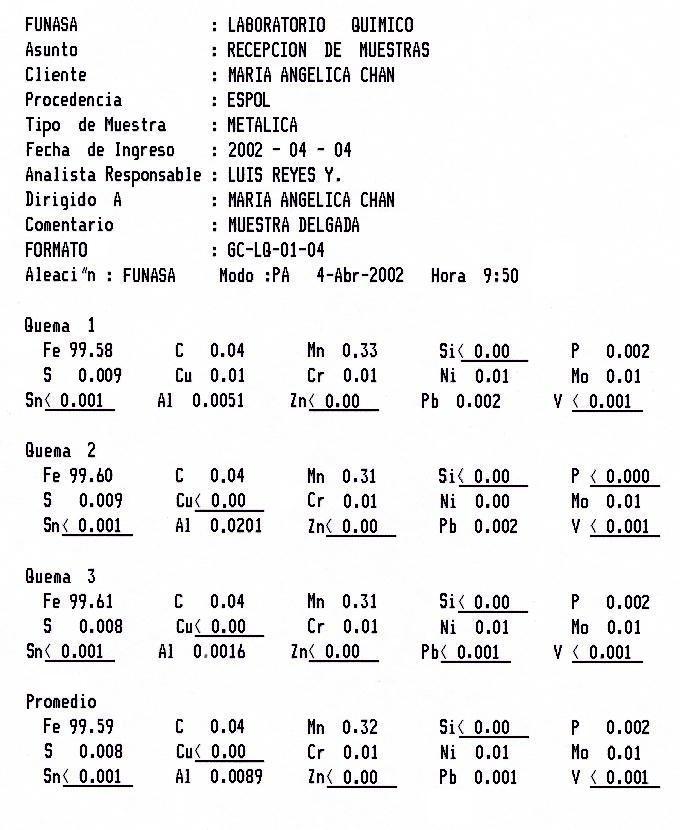 1.1.2.3  Aplicaciones del proceso GMAWEl GMAW fue en sus inicios usado para soldar aleaciones de acero al magnesio y aluminio; y en aceros inoxidables, debido a que sus resultados eran satisfactorios y  más rápidos, por tanto, más económicos. Luego, se extendió su uso en otras aleaciones y metales (en unos es más adaptable que en otros). Los metales más fáciles de soldar con GMAW son: los aceros al carbono, los de baja aleación y los inoxidables, las aleaciones resistentes al calor, el aluminio y las aleaciones de aluminio de las series 3000, 5000 y 6000, el cobre, las aleaciones de cobre, magnesio y las de alto zinc. Existen otros metales que se pueden soldar con GMAW pero que necesitan procedimientos especiales; como lo  son:  los aceros de altos esfuerzos, las aleaciones de aluminio de las series 2000 y 7000, las aleaciones de cobre con alto porcentaje de zinc, tales como el bronce al manganeso; además, las fundiciones, el acero austenítico al manganeso, el titanio y las aleaciones de titanio; y los  metales refractarios. Estos procedimientos podrían incluir: precalentamiento o postcalentamiento del metal base,  el uso de metales de aporte especiales, un mayor control en la eficacia de la protección gaseosa  y el uso de gas de protección secundario.El proceso de soldadura de arco con gas de protección es muy usado en nuestro medio en soldaduras de aluminio, como por ejemplo al realizar las soldaduras necesarias en la construcción de lanchas guardacostas para  del Ecuador. También es empleado en soldaduras de tuberías de acero para dragas, como las mencionadas en la aplicación del proceso SMAW y para fabricaciones metálicas de gran tamaño y espesor, en donde el GMAW es empleado para dar los sucesivos pases de relleno y acabado en dichas soldaduras, en razón de que la  continuidad en el proceso disminuye el tiempo de operación y por ende los costos. ENSAYOS  DE  CALIFICACIÓN  REQUERIDOS  POR  EL CÓDIGO           AWS  D1.1   PARA  ACEROS  ESTRUCTURALES   El código provee las estipulaciones generales aplicables en la mayoría de las ocasiones, pero pueden haber criterios de aceptación diferentes en la producción de soldaduras, que podrían usarse para una aplicación en particular. Tales criterios serán expuestos en un documento aprobado por el ingeniero a cargo; se pueden basar en una evaluación del servicio que prestará la soldadura, conforme a la experiencia, a evidencia experimental o a un análisis de ingeniería que considere el tipo de material, los efectos de la carga en servicio o a factores medioambientales (este  criterio se halla en el numeral 6.8 del código  AWS D1.1). 1.2.1  Inspección Visual       Las soldaduras deben reunir los siguientes requisitos visuales:La soldadura deberá estar libre de grietas.Todas las grietas deben rellenarse a través de toda la sección de la soldadura.La cara de la soldadura deberá estar al ras con la superficie del metal base, y el cordón deberá fusionarse suavemente con el metal base.  El socavamiento no deberá exceder 1mm (1/32”). El reforzamiento de la soldadura no deberá exceder de 3mm (1/8”).La raíz de la soldadura será inspeccionada y no deberá haber evidencia de grietas, fusión incompleta, o penetración inadecuada en la unión. Una raíz de superficie cóncava es permitida dentro de los límites presentados en  6, de manera que el espesor total de la soldadura sea igual o mayor al del metal base.La máxima concavidad de la superficie de la raíz será de 1.6mm (1/16”) y la máxima fusión atravesada deberá ser de 3mm (1/8”). Para conexiones  en T, Y y K la fusión atravesada en la raíz es considerada deseable y no será causa de rechazo. Todas las soldaduras que sean inspeccionadas visualmente serán aceptadas si cumplen con los criterios detallados en  6 (la cual corresponde a  6.1 del código).1.  Una X indica la aplicabilidad para el tipo de conexión; un área vacía indica       la no aplicabilidad.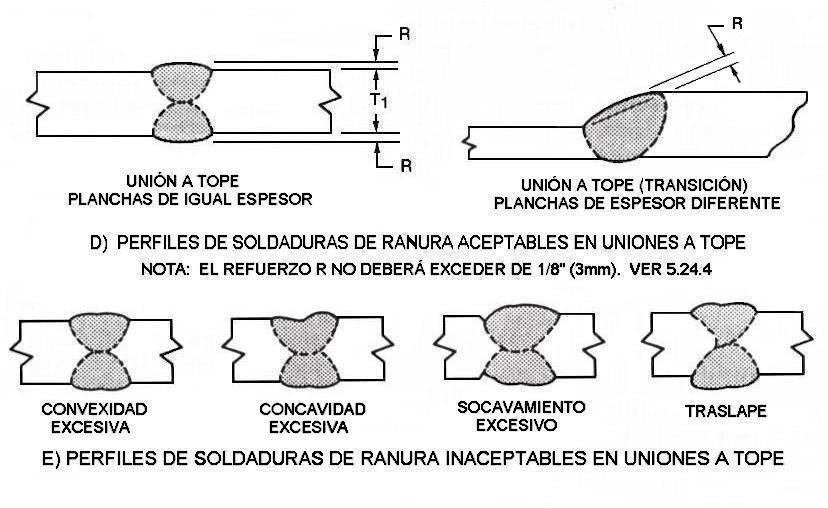           FIGURA 1.7     PERFILES  DE  SOLDADURA ACEPTABLES  E                                                                INACEPTABLES   (3)1.2.2  Ensayos No DestructivosLos Ensayos No Destructivos, END, se deben realizar sobre el cordón de soldadura antes de cortar las probetas con las que se efectuarán los ensayos mecánicos.     Las soldaduras en planchas, tubos o tuberías podrán ser sometidas a uno de los siguientes ensayos no destructivos dispuestos en el código  AWS D1.1 para Aceros Estructurales:                                          - Radiografía (RT)   o                                                   - Ultrasonido (UT)los mismos que se efectuarán de acuerdo con las disposiciones de  6, Parte E (Radiografía) o F (Ultrasonido) del código, más dicha información no se abarcará en este material debido a no constituir el objetivo central de la obra. Se plantearán únicamente los Criterios de Aceptación para la calificación de soldaduras exploradas mediante Radiografía; los cuales pertenecen a  6, Parte C del código y se encontrarán detalladas en el numeral 1.2.2.1 de este trabajo.    Al aplicar el ensayo no destructivo en planchas, éstas serán examinadas sobre toda la extensión del cordón de soldadura, excepto en la longitud de descarte de cada extremo.    Para aplicar este ensayo en muestras tubulares se deberá examinar la soldadura transversal en toda su extensión.1.2.2.1  RadiografíaLas soldaduras sometidas a Ensayo de Radiografía que no reúnan los requerimientos de la sección 6, parte C del código en mención; los cuales se presentarán en este apartado, u otros criterios de aceptación valederos descritos arriba en 1.2.2, deberán ser reparadas de acuerdo al numeral 5.26 del código AWS D1.1 consultado. Discontinuidades diferentes a las grietas serán evaluadas en base a si son alargadas o redondeadas. Se considera una discontinuidad alargada a aquella cuya longitud excede tres veces su ancho. Una discontinuidad redondeada es aquella cuya longitud es tres veces su ancho o menos; y podría ser redonda, irregular o con colas.A continuación se detallarán los Criterios de Aceptación para Conexiones No Tubulares Cargadas Estáticamente, realizando un análisis a cerca de las discontinuidades presentes. Las soldaduras que sean sujetas a ensayo radiográfico además de la inspección visual no deberán tener grietas y serán inaceptables si el ensayo radiográfico presenta cualquier discontinuidad que exceda las siguientes limitaciones (E = tamaño de soldadura):1) Discontinuidades  alargadas  que excedan el  máximo  tamaño de   1.8.2) Discontinuidades más cercanas que la mínima  separación  permitida  en   1.8.3) Discontinuidades redondeadas más grandes que el   máximo  tamaño  de  E/3,  que  no  excedan  6 mm (¼ pulg) . Sin embargo, cuando el espesor es mayor a 50mm (2”), la máxima indicación redondeada podría ser de 10mm (3/8”). La mínima separación de este tipo de discontinuidad es mayor o igual a 2mm (3/32”) para una discontinuidad alargada o redondeada aceptable; o para  un  borde  o  extremo  de  una intersección de soldaduras, deberá ser tres veces más grande que la mayor dimensión de la discontinuidad más grande considerada.4. Con discontinuidades aisladas tales como un racimo de indicaciones redondeadas, si la suma de sus dimensiones más grandes exceden el tamaño máximo de discontinuidad simple permitida en  1.8 . La mínima separación a otro racimo, a una discontinuidad alargada o redondeada,  a un borde o extremo de una intersección de soldaduras,  deberá ser tres veces la dimensión más grande de la discontinuidad considerada.5. La suma de las discontinuidades individuales teniendo cada una, la dimensión más grande, de menos de 2mm (3/32”), no deberá exceder de   2E/3  o  10mm (3/8”),  cualquiera  que  sea menor, en una longitud lineal de 25mm (1”) de soldadura. Estos requerimientos dependen de los numerales (1), (2) y (3) de arriba.        En discontinuidades lineales donde la suma de las dimensiones más grandes excede E en cualquier longitud de 6E. Cuando la longitud de la soldadura que  ha   sido   examinada   es   menor  que   6E,   la   suma permitida de las dimensiones más grandes deberá ser proporcionalmente menor. Los Apéndices B y C grafican los requerimientos citados.         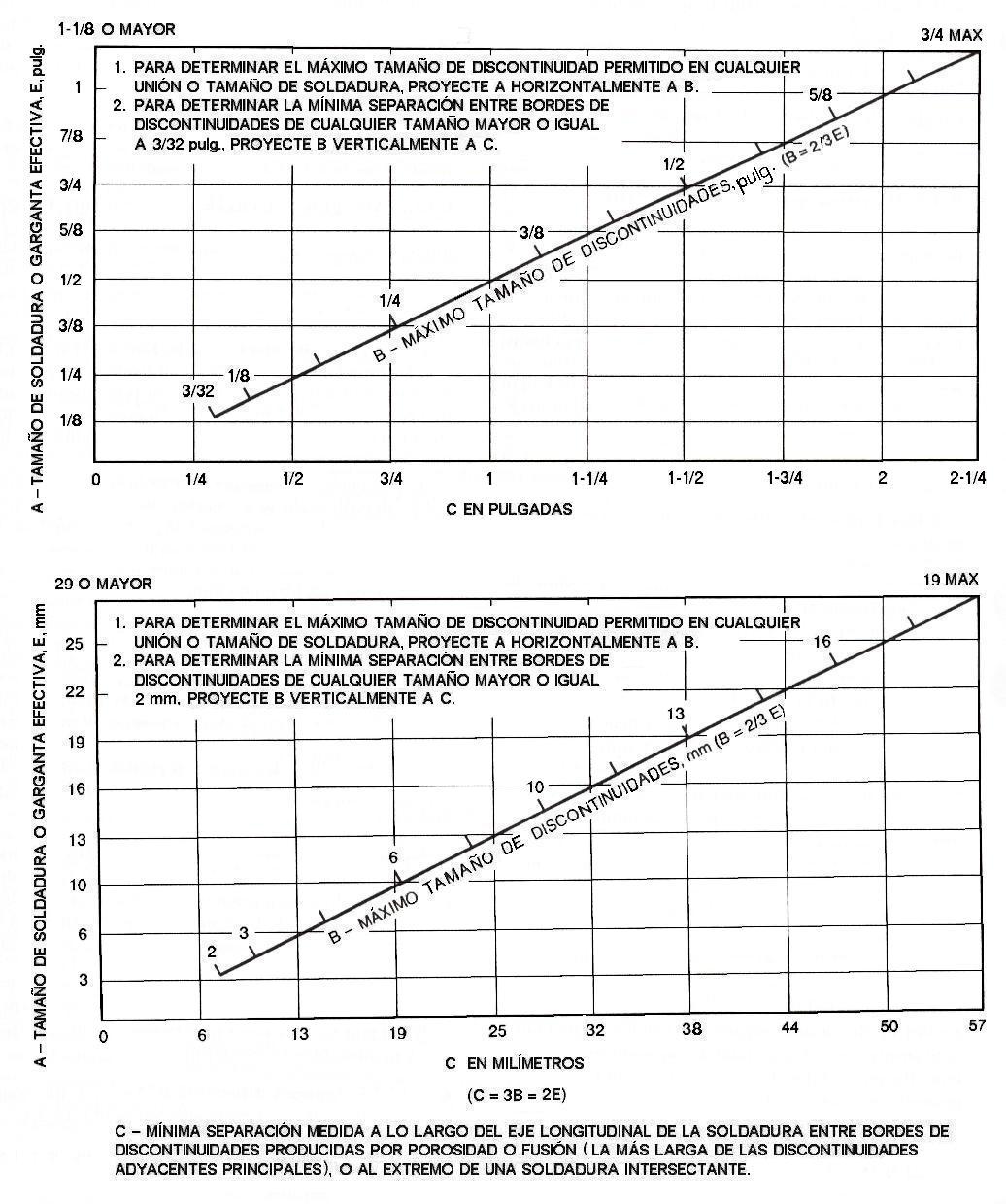 FIGURA 1.8        REQUERIMIENTOS DE CALIDAD EN SOLDADURAS                                                        CON DISCONTINUIDADES ALARGADAS  DETERMINADAS                                                                                                                                                                                                                                                                                                                                                                                                                                                                                                                                                                                                                                                                                                                                                                                                                                                                                                                                                                                                                                                                                                                                                                                                                                                                                                                                                                                                                                      POR  RADIOGRAFÍA  EN  ESTRUCTURAS  NO TUBULARES                                        CARGADAS ESTÁTICAMENTE  (3).A continuación se encuentran los Criterios de Aceptación para Conexiones No Tubulares Cargadas Cíclicamente. Las soldaduras que estén sujetas a un ensayo de radiografía adicionalmente a  no deberán tener grietas y serán inaceptables si el ensayo de radiografía presenta cualquier tipo de discontinuidad detallada en los siguientes párrafos:1) En soldaduras sometidas a Esfuerzos de Tensión bajo cualquier condición de carga, la dimensión más grande de cualquier porosidad o discontinuidad de fusión mayor a 1.6mm (1/16”) no  deberá exceder el tamaño B, indicado en  1.9 para el tamaño de soldadura involucrado.La distancia desde cualquier porosidad o discontinuidad de fusión descrita arriba hasta otra discontinuidad, a un borde, o hasta el pie de una raíz de cualquier intersección de una red de soldaduras, no deberá ser menor que la mínima separación permitida, C, indicada en  1.9, para el tamaño de la discontinuidad examinada. El Apéndice D presenta la aplicación de los requerimientos dados en este apartado.2) En soldaduras  sometidas a Esfuerzos de Compresión las dimensiones más grandes de porosidad o discontinuidad de fusión que sean de 3mm (1/8”) o más grandes en la dimensión mayor no deberá exceder del tamaño B de  1.10; el espacio entre discontinuidades adyacentes no deberá ser menor a la mínima separación permitida, C,  indicada en  1.10  para el tamaño de discontinuidad examinada.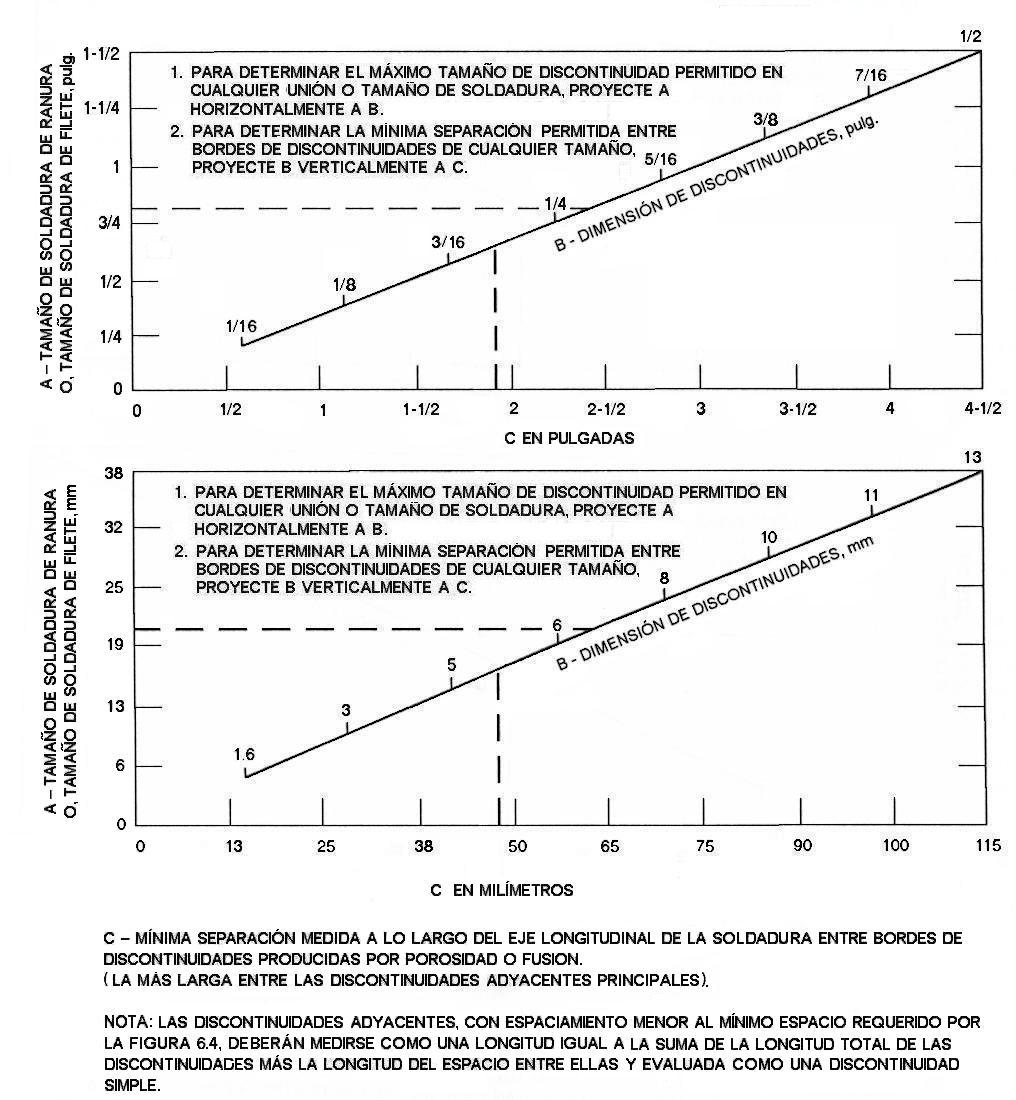  FIGURA 1.9     REQUERIMIENTOS  DE  CALIDAD  PARA  SOLDADURAS                                            SUJETAS   A    CARGA   CÍCLICA    DE    TENSIÓN   CON                            DISCONTINUIDADES, EN CONEXIONES NO TUBULARES                            (LIMITACIONES DE POROSIDAD Y DISCONTINUIDADES                               DE FUSIÓN )  (3).3) Las discontinuidades cuya dimensión mayor sea menor a 1.6 mm (1/16”) independientemente de los requerimientos expuestos en los criterios de aceptación para soldaduras sometidas a tensión o compresión, no deberán ser aprobadas si la suma de sus dimensiones más grandes excede 10mm (3/8”) en cualquier pulgada lineal de soldadura.Las limitaciones dadas por las Figuras 1.9 y 1.10 para un tamaño de soldadura de 38mm (1 ½ pulg.) deberán aplicarse a todos los tamaños de  soldadura  mayores  a   38mm  (1 ½”)   de espesor.  A continuación se detallan los Criterios de Aceptación para Conexiones Tubulares. Las soldaduras que estén sujetas a ensayo de radiografía adicionalmente al de Inspección Visual no deberán tener grietas y serán inaceptables si el ensayo de radiografía presenta cualquier discontinuidad   que   exceda   las   siguientes  limitaciones (E = tamaño de soldadura):Las discontinuidades alargadas que excedan el máximo tamaño de  1.11.2) Las discontinuidades más cercanas que la mínima      separación permitida de  1.11.En la intersección de una soldadura con otra o un borde libre (por ejemplo: un borde más allá del cual no existe extensión material), se aceptarán las discontinuidades si:a) Existen    conforme   a   las   limitaciones   de   la      Figura 1.11   para  cada   soldadura   individual.b) Se encuentran conforme a las limitaciones de las      intersecciones de soldadura de  1.11,  Caso  I  o  II,  según sea aplicable.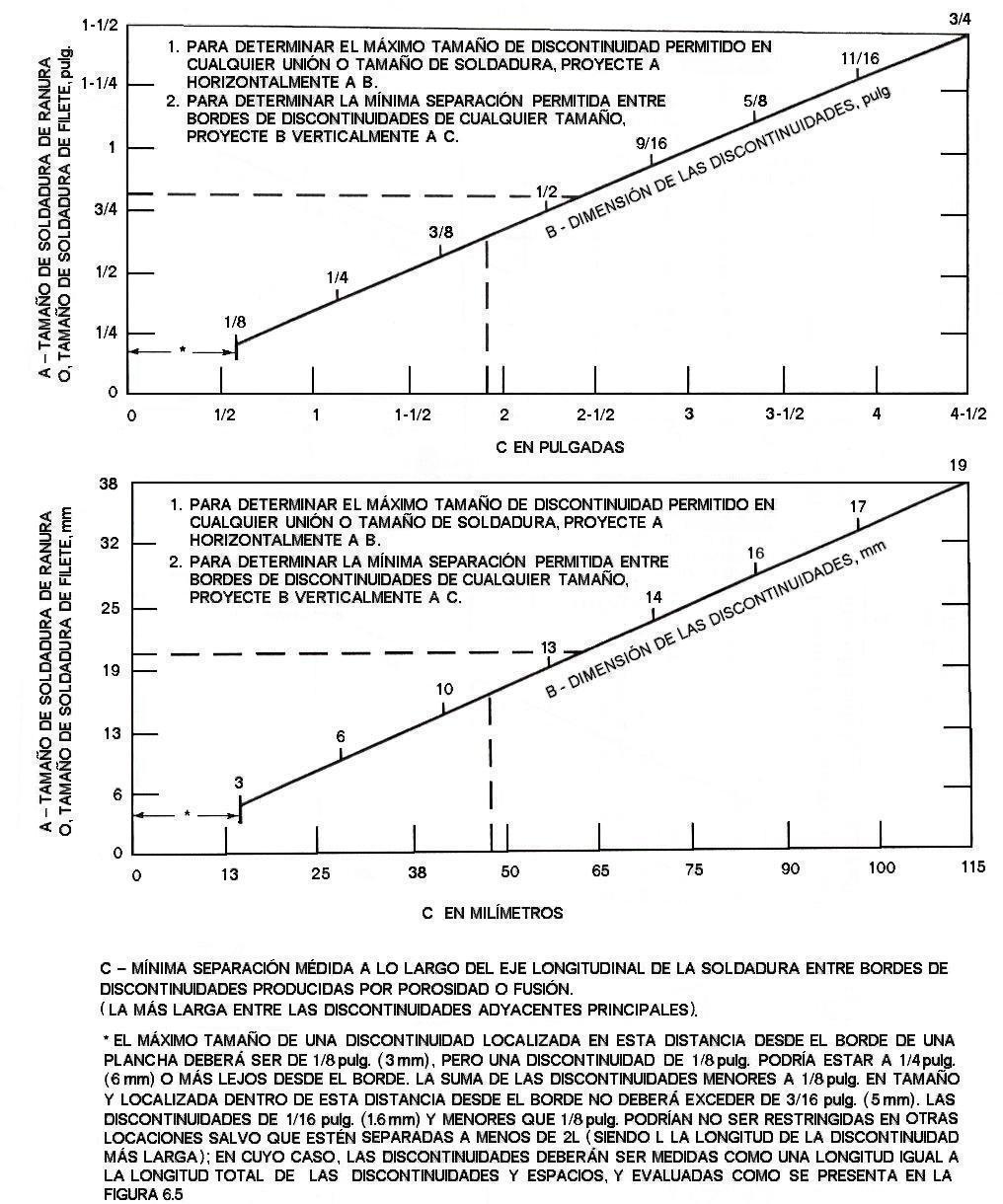 FIGURA 1.10  REQUERIMIENTOS   DE  CALIDAD  PARA   SOLDADURAS                          SUJETAS   A   CARGA   CÍCLICA   DE   COMPRESIÓN   EN                         CONEXIONES NO TUBULARES CON DISCONTINUIDADES                          (LIMITACIONES DE  POROSIDAD  O  DISCONTINUIDADES                                          DE  FUSIÓN)   (3). 4) Considerando las discontinuidades aisladas tales como un racimo de indicaciones redondeadas; en las que, la suma de las dimensiones más grandes exceda el máximo tamaño de una discontinuidad simple permitida en  1.11. La mínima separación de otro racimo o una discontinuidad redondeada o alargada o a un borde o extremo de una intersección de soldaduras deberá ser tres veces la dimensión más grande de la mayor discontinuidad considerada.5) La suma de discontinuidades individuales cada una teniendo su mayor dimensión menor a 2mm (3/32”) no deberán exceder de 2E/3 o 10mm (3/8”), lo que sea menor, en cualquier soldadura lineal de 25mm (1”).  Estos requerimientos son independientes de (1), (2) y (3) expuestos en este tema.En discontinuidades lineales, donde la suma de las dimensiones más grandes exceda E en cualquier longitud de 6E. Cuando la longitud de la soldadura examinada es menor de 6E la suma permitida de las dimensiones más grandes debe ser proporcionalmente menor.Los Apéndices C y D también ilustran la aplicación de los requerimientos para Conexiones Tubulares.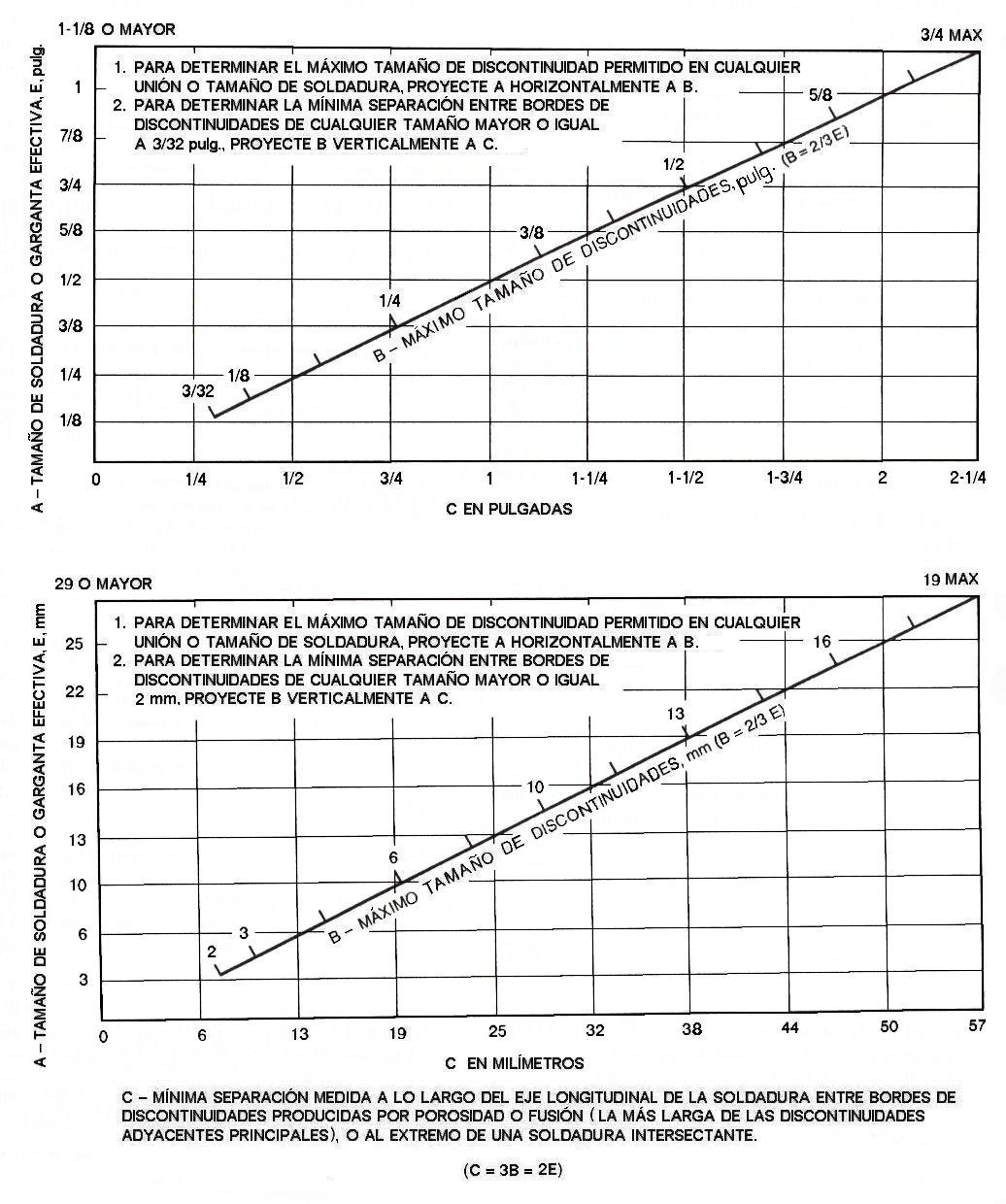 FIGURA 1.11   REQUERIMIENTOS   DE  CALIDAD  PARA  SOLDADURAS                            CON DISCONTINUIDADES ALARGADAS DETERMINADAS                           POR RADIOGRAFÍA EN UNIONES TUBULARES (3). 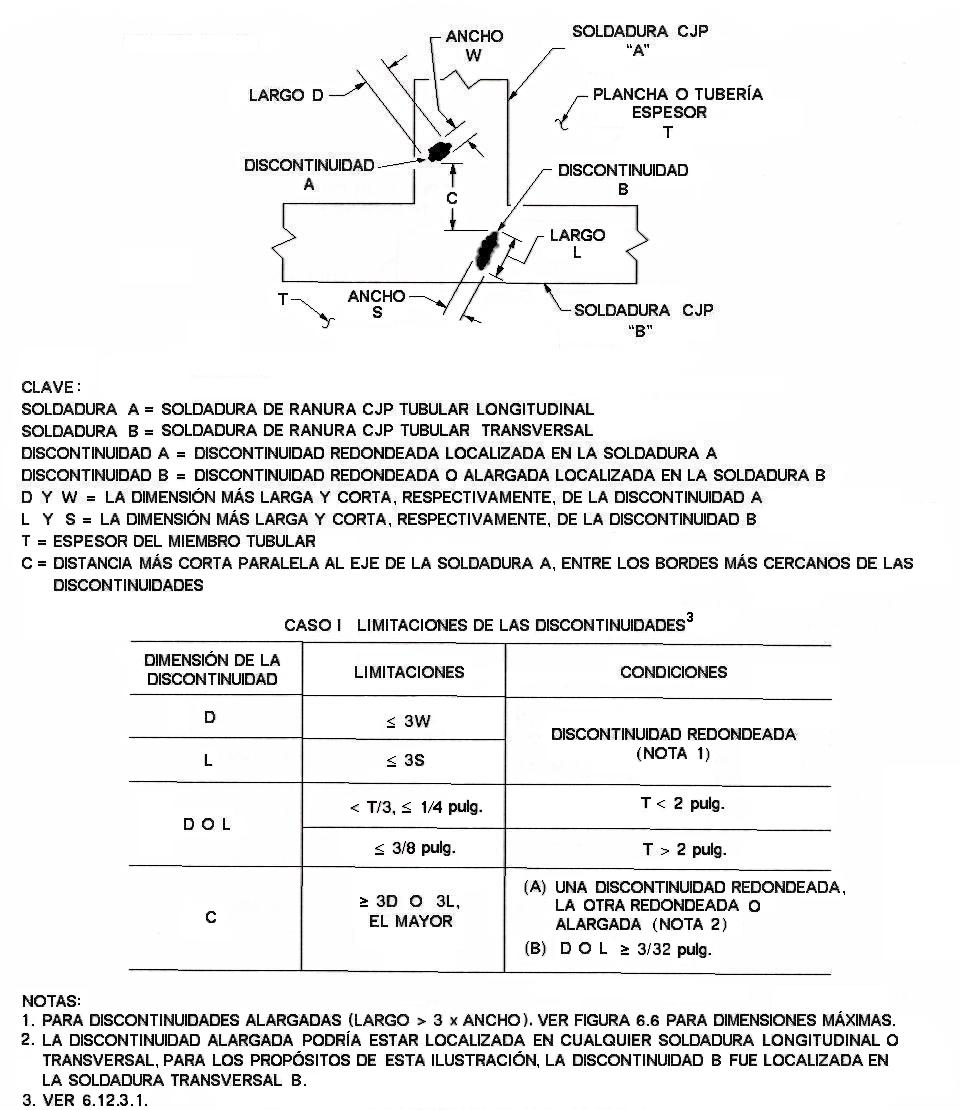   CASO I - DISCONTINUIDADES EN INTERSECCIÓN DE SOLDADURAS FIGURA 1.11   REQUERIMIENTOS  DE  CALIDAD  PARA  SOLDADURAS                           EN     UNIONES     TUBULARES      QUE      CONTENGAN                          DISCONTINUIDADES     ALARGADAS    DETERMINADAS                            MEDIANTE     ENSAYO    DE     RADIOGRAFÍA    (3).                                   (CONTINUACIÓN)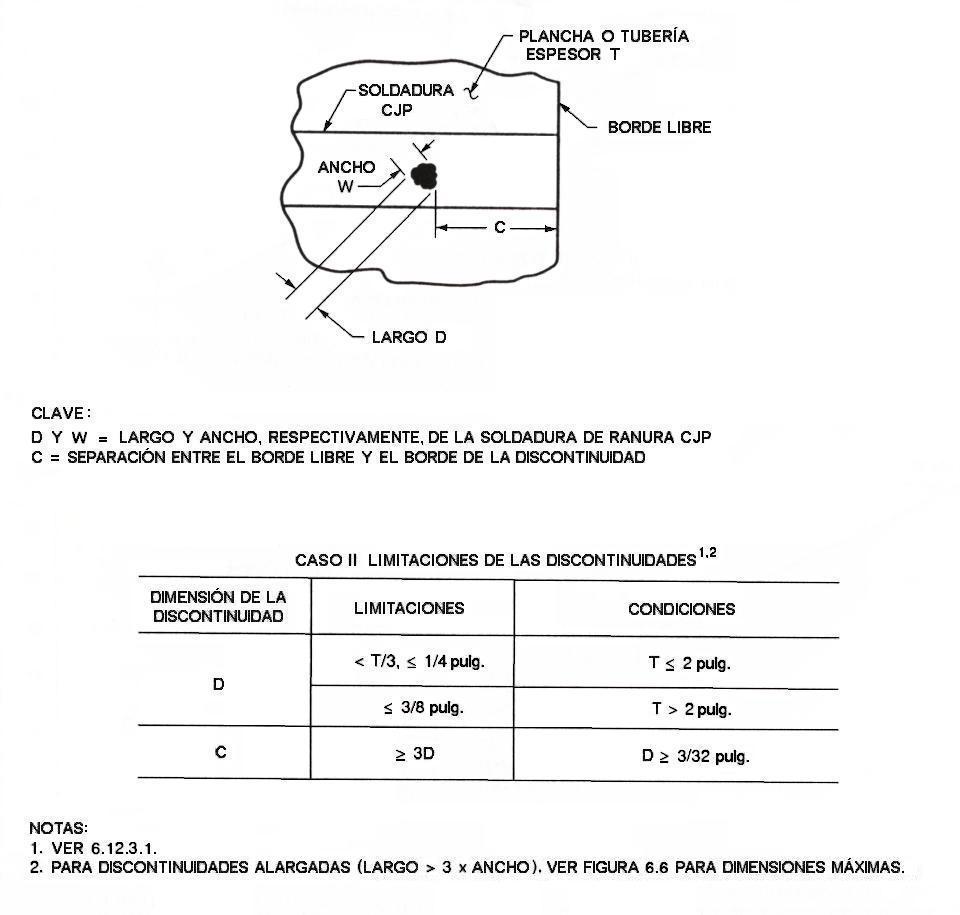                          CASO II  -  DISCONTINUIDADES EN BORDE LIBREFIGURA 1.11   REQUERIMIENTOS  DE  CALIDAD  PARA  SOLDADURAS                           EN     UNIONES     TUBULARES      QUE      CONTENGAN                          DISCONTINUIDADES     ALARGADAS    DETERMINADAS                             MEDIANTE    ENSAYO     DE     RADIOGRAFÍA    (3).                                  (CONTINUACIÓN)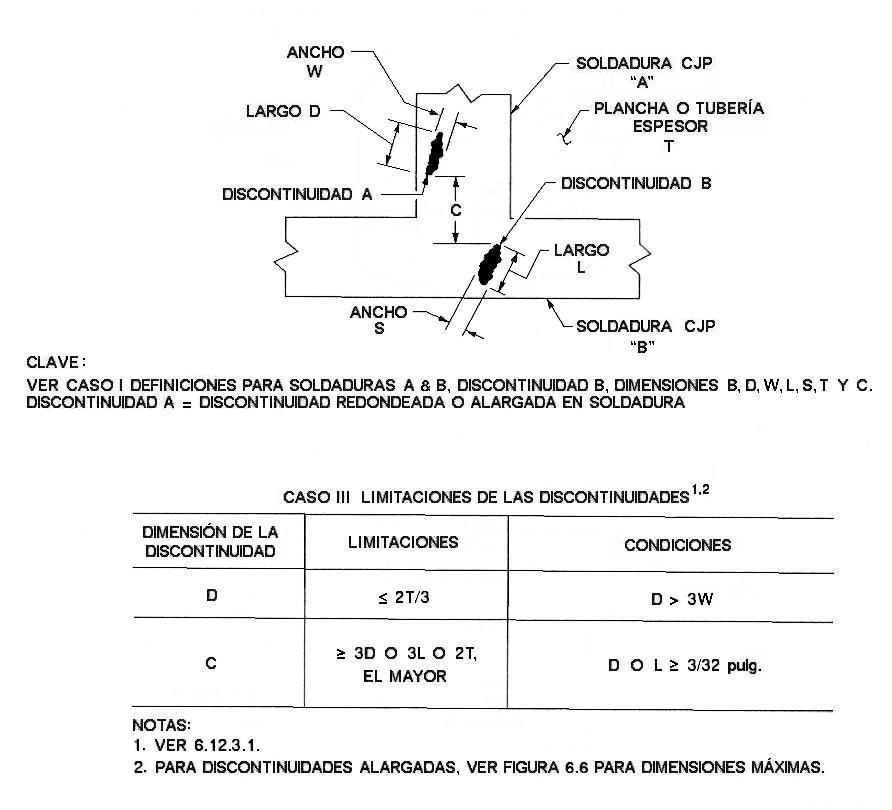    CASO III - DISCONTINUIDADES EN INTERSECCIÓN DE SOLDADURAS FIGURA 1.11   REQUERIMIENTOS  DE  CALIDAD  PARA  SOLDADURAS                           EN      UNIONES      TUBULARES     QUE     CONTENGAN                          DISCONTINUIDADES     ALARGADAS    DETERMINADAS                            MEDIANTE     ENSAYO    DE    RADIOGRAFÍA   (3).                                 (CONTINUACIÓN)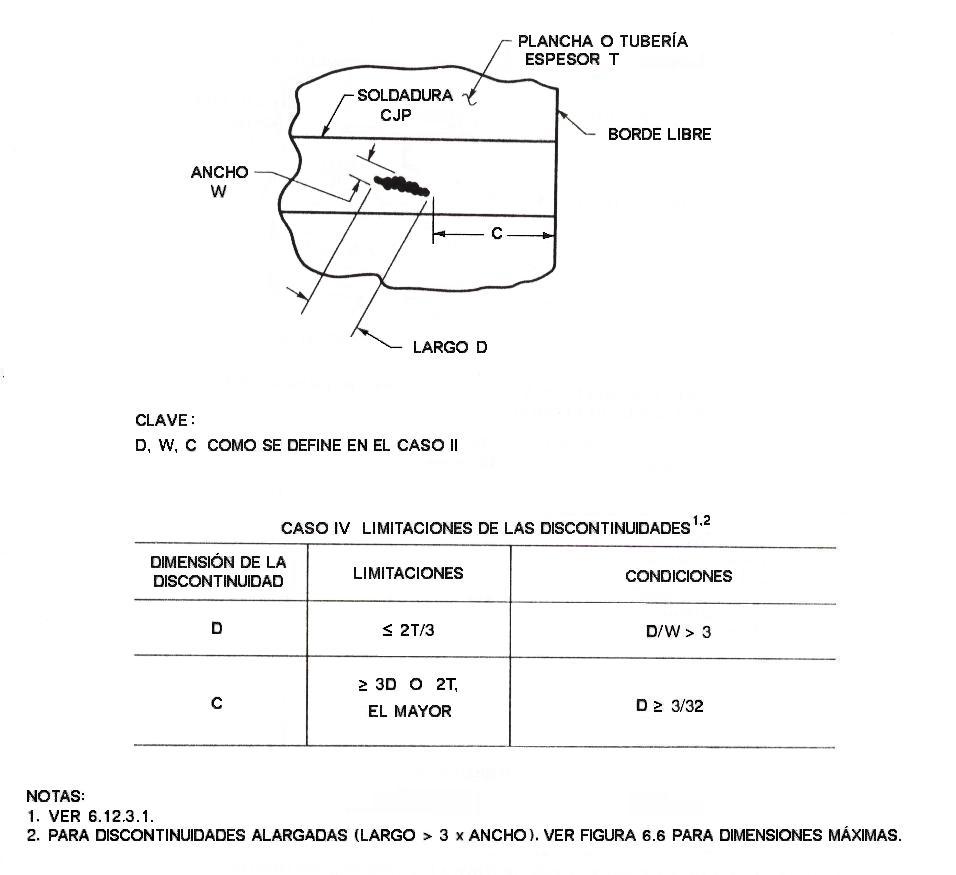                        CASO IV  -  DISCONTINUIDADES EN BORDE LIBREFIGURA 1.11   REQUERIMIENTOS  DE  CALIDAD  PARA  SOLDADURAS                           EN      UNIONES     TUBULARES      QUE     CONTENGAN                          DISCONTINUIDADES     ALARGADAS    DETERMINADAS                            MEDIANTE    ENSAYO    DE    RADIOGRAFÍA    (3).                                   (CONTINUACIÓN)1.2.2.2  UltrasonidoEl código AWS especifica los Criterios de Aceptación para ensayos de Ultrasonido en Conexiones No Tubulares con Carga Estática en el numeral 6.13.1 y con Carga Cíclica en el 6.13.2; así mismo, brinda los Criterios de Aceptación para Conexiones Tubulares en el apartado 6.13.3; los cuales no se abarcarán en este texto porque no se aplicarán en el desarrollo de  a realizarse  y  por ser de contenido extenso.                                               1.2.3 Ensayos Destructivos (Mecánicos)                    1.2.3.1  Doblado      El código AWS D1.1 para Aceros Estructurales emplea el Ensayo de Doblado Guiado para determinar la ductilidad del cordón de soldadura. Si una soldadura se puede doblar y conformar sin que se rompa, se dice que tiene buena ductilidad. También, se utiliza para verificar si hay discontinuidades en el metal soldado que pudieran producir grietas o fracturas en caso de someterse a condiciones extremas de esfuerzos; y constituye una visión cualitativa del comportamiento de la soldadura en servicio.Los ensayos de Doblado Guiado pueden ser de Cara, de Raíz, o de Lado.  Para la realización de estos ensayos se puede contar con uno de los tres dispositivos para doblado, descritos a continuación:En  1.12 encontraremos el esquema y  dimensiones de los componentes de un Ensayo de Doblado con Rodillo Giratorio; en el cual la probeta se  fijará fuertemente junto a un cilindro inmóvil; luego, un rodillo doblará la probeta en forma de “U” al deslizarse alrededor del ella en forma semicircular. Las dimensiones de las piezas se eligen según el esfuerzo de fluencia nominal del metal base de la probeta (ver Tabla de  1.12). Este tipo de máquinas ofrece ensayos rápidos, lo cual es útil cuando se realizan continuamente.En  1.13, tenemos el esquema de un Ensayo de Doblado con Troqueles; donde, la probeta se coloca sobre los extremos de un troquel cóncavo, de manera  horizontal;  y, mediante una prensa el vástago o troquel convexo baja lentamente hasta el centro de la soldadura y empuja a la probeta hasta que ésta ingrese dentro del troquel cóncavo tomando forma de “U”.  Las dimensiones de las piezas dependen del esfuerzo de fluencia del metal base en el espécimen de prueba,  y  del  espesor de éste.3)  El equipo del Ensayo de Doblado Guiado descrito en  1.14  muestra un sistema parecido al anterior, con la  diferencia  de  que la probeta se coloca sobre los extremos de una base móvil, la cual empujará el espécimen contra un vástago estático. Así mismo, contamos en la  figura  con  las  dimensiones  de  las piezas de este ensayo, de acuerdo al esfuerzo nominal del metal base en la probeta.  Para realizar un ensayo de Doblado de Cara, Raíz o Lado se debe colocar la probeta de tal manera que el tipo de superficie a examinar así como la zona afectada por el calor queden completamente dentro del área convexa luego de la prueba. Por ejemplo, en el método de doblado descrito en el numeral 2, si se va a realizar un ensayo de doblado de raíz, ésta superficie y la respectiva zona afectada por el calor deben ajustarse en el centro del boquete donde entrará la probeta, con la zona de prueba dirigida hacia el interior.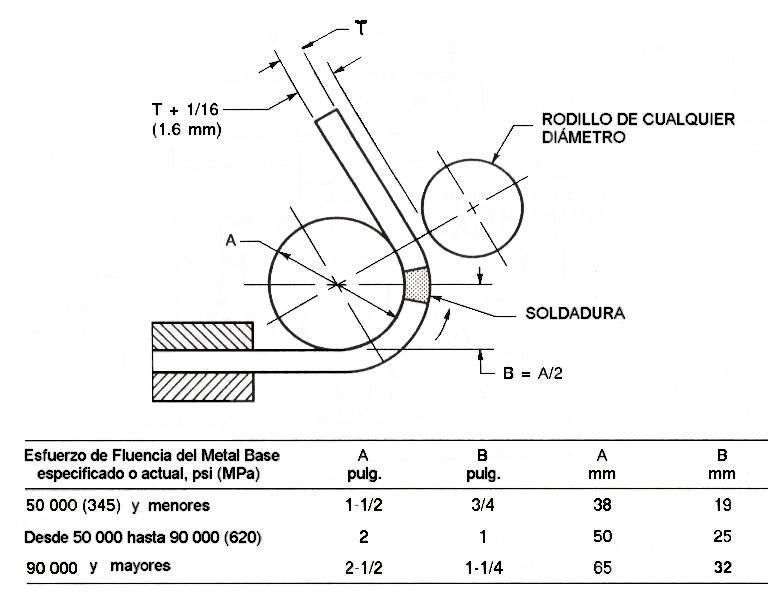 FIGURA 1.12     ESQUEMA DE UN ENSAYO DE DOBLADO GUIADO                                             CON RODILLO GIRATORIO   (3)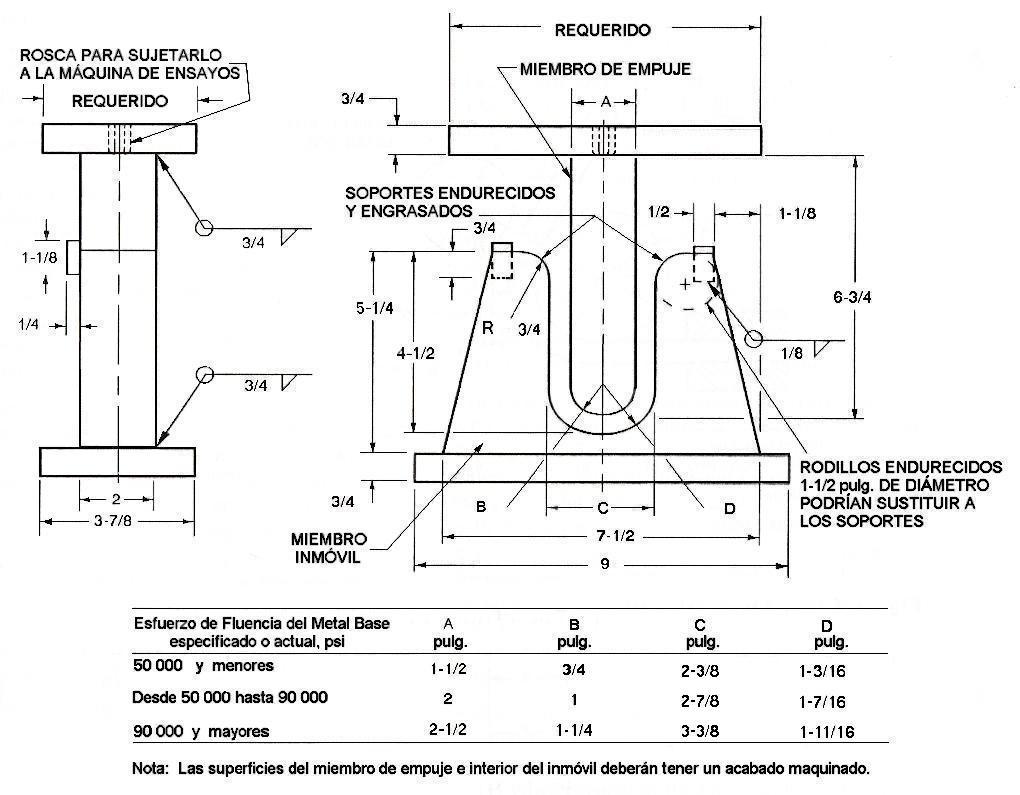 FIGURA 1.13      ESQUEMA DE UN ENSAYO DE DOBLADO GUIADO                    CON TROQUELES   (3)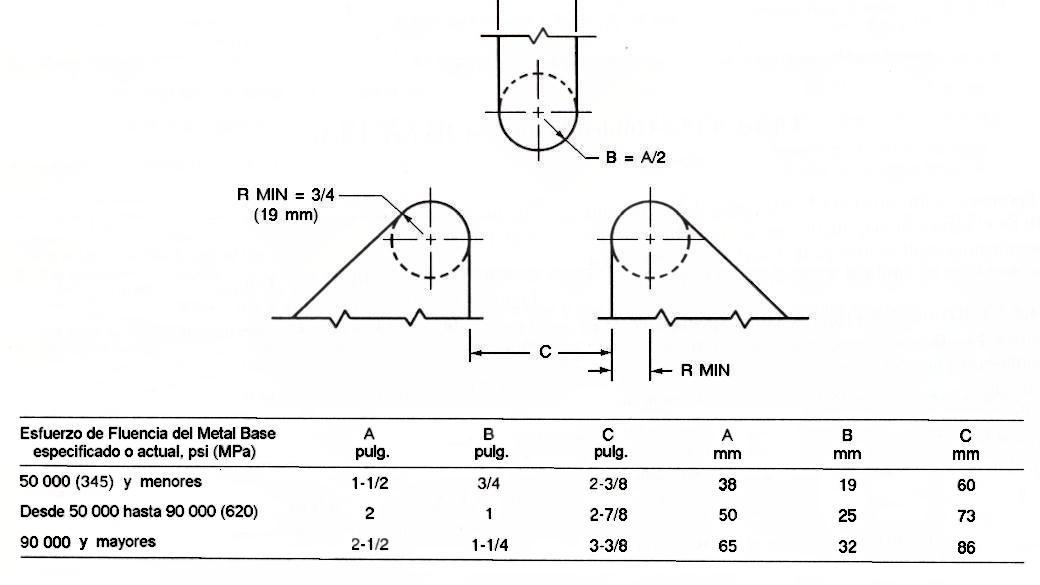 FIGURA 1.14    ESQUEMA DE UN ENSAYO DE DOBLADO GUIADO CON BASE MÓVIL  (3)En un Ensayo de Doblado de Lado, se debe ubicar el espécimen de prueba de tal forma que el lado que contenga la mayor discontinuidad quede convexo al finalizar la prueba.  Los Criterios de Aceptación para Ensayos de Doblado determinan que los especimenes doblados deberán analizarse en su superficie convexa buscando discontinuidades que no podrán exceder las siguientes dimensiones:Ninguna discontinuidad deberá exceder de 3mm (1/8”) medidos en cualquier dirección de la superficie.La suma de las dimensiones más grandes de todas las discontinuidades que excedan de 1mm (1/32”) y sean menores a 3mm (1/8”), no deberá ser mayor a 10mm (3/8”).La longitud máxima de una grieta de borde debe ser de 6mm (1/4”); excepto cuando es una grieta de borde debida a una inclusión de escoria visible u otro tipo de discontinuidad de fusión, en cuyo caso debe considerarse un tamaño máximo de 3mm (1/8”).Los especimenes que contengan grietas de borde que excedan los 6mm (1/4”) de largo y no tengan evidencia de inclusiones de escoria o cualquier otro tipo de discontinuidad de fusión deberán ser ignoradas, y  tendrán que reemplazarse por otras probetas correspondientes, obtenidas de la soldadura original.                    1.2.3.2  Tensión                                   Este tipo de ensayos de calificación se emplea para determinar la resistencia máxima a la tensión axial en probetas soldadas. El código AWS D1.1 contempla para la calificación de soldaduras mediante Ensayo de Tensión, la utilización de Probetas con Sección Reducida; mas si se necesitaren  probetas realizadas totalmente en metal soldado, deberá  consultarse además la norma ASTM A370 de Ensayos Mecánicos para Productos de Acero en busca de las especificaciones pertinentes. El ensayo de Tensión con Sección Reducida se realiza midiendo el ancho y espesor de la sección reducida en la probeta. Luego, se coloca la probeta en la máquina de ensayos y se le aplica la carga de tensión axial. Después, se registrará la carga máxima utilizada en la probeta y se calculará el esfuerzo máximo dividiendo dicha fuerza para el área de sección transversal de la probeta en su sección reducida (ver Foto 1.1).El Criterio de Aceptación para Ensayos de Tensión con Sección Reducida consiste en que el esfuerzo máximo obtenido para la probeta ensayada, no deberá ser menor al esfuerzo de tensión del metal base.  3.1 del código muestra el Rango de Tensión para los distintos aceros estructurales. Si las probetas fueran soldadas con dos aceros de diferente especificación, el esfuerzo de tensión calculado no deberá ser inferior al menor esfuerzo de tensión entre los dos metales base. 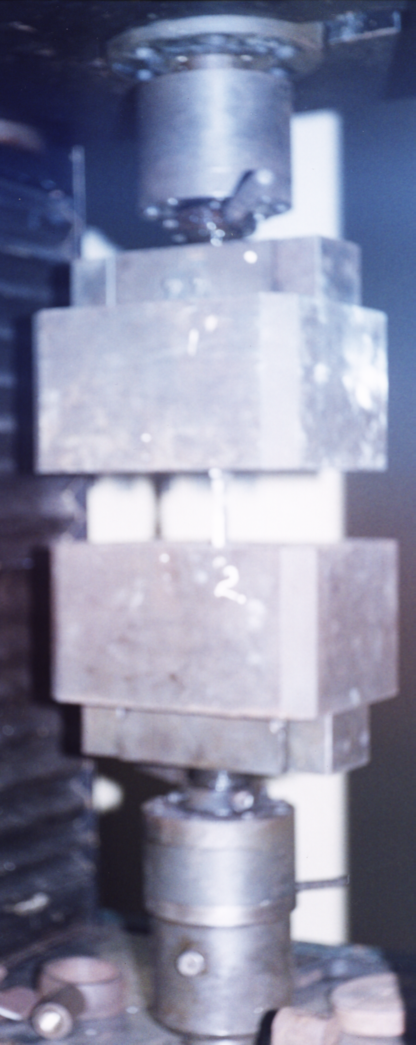 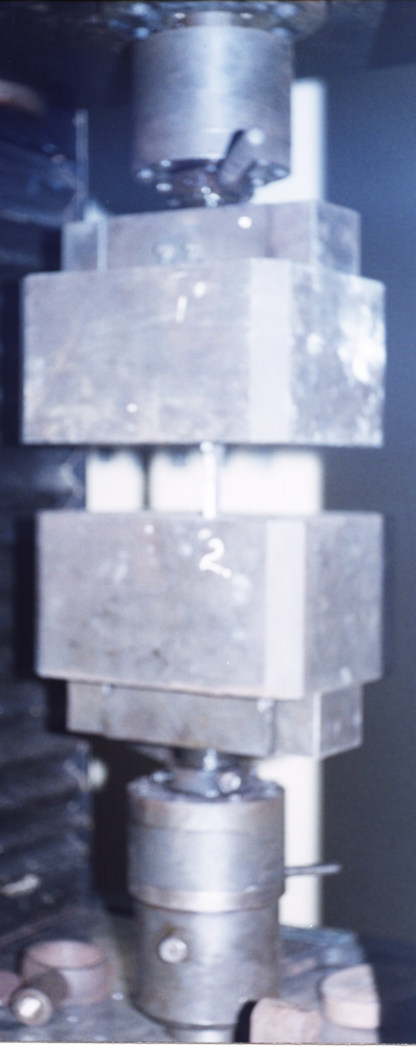     FOTO 1.1       ENSAYO DE TENSIÓN CON SECCIÓN REDUCIDA                                  ESTIRAMIENTO (IZQ.) – RUPTURA (DER.)Los instrumentos para medición de la carga aplicada,   dependiendo del equipo acoplado a la máquina, nos pueden dar la información en forma analógica, realizando un registro gráfico con plumilla sobre papel (Escala: 1cuadro=100 Kg), o a través de un sistema computarizado que recibe la información de la fuerza aplicada y capta mediante una fotocelda la deformación en la probeta; pudiendo obtenerse con este método diferentes tipos de gráficos y cálculos, e imprimirlos.           1.2.4  Ensayo de ImpactoEl ensayo de Impacto se emplea para cuantificar la tenacidad relativa de un material; aunque también puede calcularse mediante el área bajo la curva esfuerzo–deformación en el  ensayo de tensión. La tenacidad es la capacidad de un material para absorber energía y deformarse plásticamente antes de fracturarse. La prueba de impacto se realiza aplicando cargas de impacto sobre una barra muescada. Las probetas pueden tener dos tipos generales de muesca para ensayos de flexión por impacto: la muesca tipo ojo de cerradura y la muesca en V.  Se emplean además, dos tipos de probetas:  y  probeta   Charpy  debe colocarse en un tornillo de banco a manera de una  viga sencilla soportada en ambos extremos;  y  la  muestra Izod se colocará en el tornillo de banco con un extremo libre, a manera de viga en voladizo (ver la figura 1.15).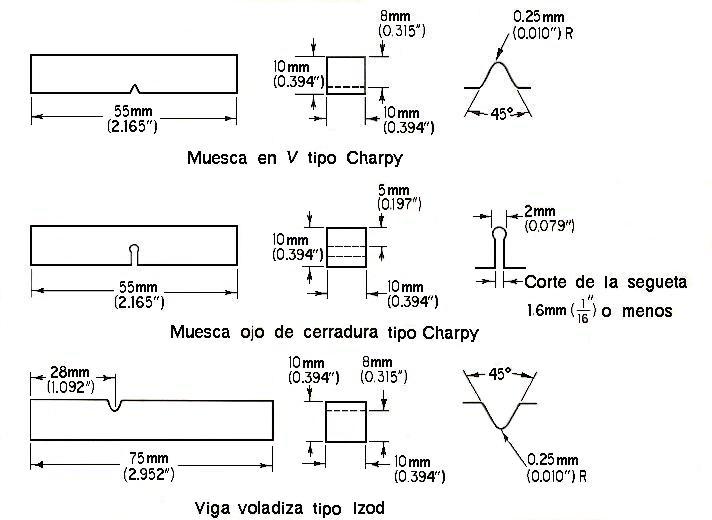       FIGURA 1.15      PROBETAS CHARPY  E  IZOD DE UN ENSAYO                      DE IMPACTO  (4)Un péndulo oscilante de peso fijo es elevado a una altura estándar, en la máquina del ensayo (ver la figura 1.16), según el tipo de espécimen a ensayar. El péndulo tendrá  a esa altura una energía potencial con respecto a la probeta. Al dejar caer el péndulo, la energía potencial se convertirá en energía cinética hasta el momento en que golpee la probeta.  En la muestra Charpy se efectuará el golpe detrás de la muesca en V; y en la probeta Izod, el lado que  contiene  la  muesca  se  colocará  defrente al péndulo y éste la golpeará arriba de la muesca en V. La probeta será rota por una parte  de  la  energía  del  péndulo, la cual podrá medirse midiendo la altura que el péndulo alcanzó cuando  se  dirigió  al  lado  contrario  de la probeta, después de 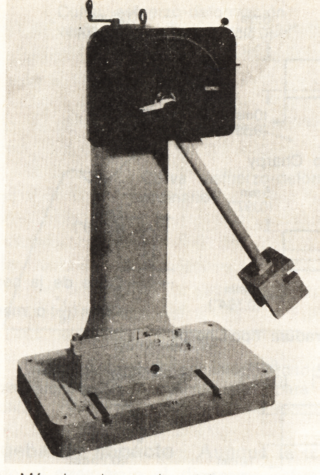          FIGURA 1.16       MÁQUINA DE ENSAYOS DE IMPACTO  (4)golpearla; y multiplicando la diferencia de alturas con respecto a la inicial por el peso del péndulo. Así,  determinaremos  la  energía   absorbida   por  la  probeta al romperse, lo que muestra la resistencia  al  impacto  de  la  probeta  con  muesca.La tenacidad calculada en el ensayo de impacto aplicado a una barra mellada no es la verdadera; representa su comportamiento en función de una muesca en particular; pero si la probeta proporciona un resultado de alta resistencia al impacto, se garantiza un servicio satisfactorio de la soldadura si ésta experimentase cargas de impacto o choque.El ensayo de impacto no es requerido por código AWS D1.1 para Aceros Estructurales como prueba de Calificación de WPS, pero pudiera ser requerido en la documentación de un contrato para asegurar alta resistencia en las soldaduras de una aplicación en particular.           1.2.5  Ensayo MetalográficoEl ensayo metalográfico aplicado a  una soldadura también es llamado Ensayo de Macro Fusión, debido a que sirve para analizar la correcta fusión entre el metal de aporte y las paredes del metal base, así como entre las capas de metal base. También se verifica que el perfil del cordón de soldadura tenga características aceptables. Para efectuar este ensayo se debe extraer una muestra del metal soldado y procurarle una superficie plana. Luego, se tienen que esmerilar los bordes cortantes y se prepara la superficie a examinar, de tal manera que se obtenga primero un pulido grueso con lijado sucesivo en lijas de números: 180, 220, 360, 400 y 600;  posteriormente, se procede a realizar un pulido fino con óxido de aluminio en pasta, Alumen (Al2O3),  sobre un paño giratorio en una máquina especial (ver Foto 1.2).  Una vez obtenido el acabado de pulido fino deseado, se realiza el ataque químico a la superficie de la muestra con el compuesto químico respectivo, dependiendo del tipo de material a ensayar. En el caso del acero se emplea Nital al 3% diluido en agua.  Finalmente, se observa la superficie de la muestra en un microscopio de ensayo metalográfico, el cual a su vez puede proporcionar fotografías polaroid de la muestra (ver Foto 1.3).El Criterio de Aceptación para el Ensayo Metalográfico de Macro Fusión es que el espécimen ensayado al ser inspeccionado visualmente al microscopio debe cumplir los siguientes requerimientos:En soldaduras de ranura con penetración parcial en la unión: el tamaño actual de la soldadura debe ser igual o más grande que el tamaño de la soldadura especificado, (E).En soldaduras de filete, deberá de haber fusión en la raíz de la unión, pero no necesariamente más allá.El mínimo tamaño del pie de la soldadura deberá tener el tamaño de la soldadura de filete especificado.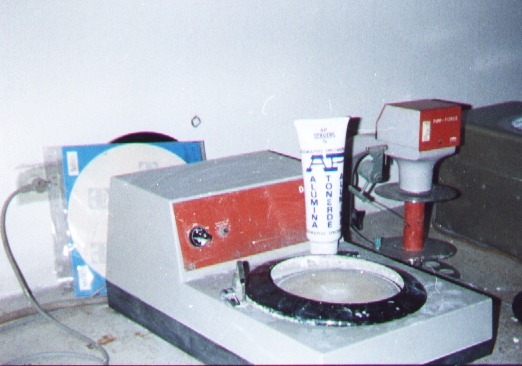               FOTO 1.2        ENSAYO METALOGRÁFICO - PULIDO FINO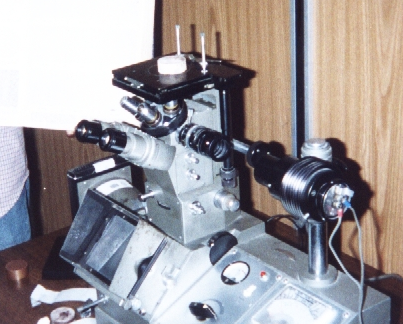       FOTO 1.3          MICROSCOPIO  METALOGRÁFICO                                               Las soldaduras de ranura con penetración parcial en la unión y las soldaduras de filete deberán cumplir lo siguiente:No deberán contener grietasDebe haber una correcta fusión entre las capas adyacentes del metal soldado y el metal base.Los perfiles de soldadura deberán de estar conforme a los detalles especificados, pero sin ninguna de las variaciones prohibidas en el numeral 5.24 del código, el cual se encuentra detallado en  7 de este trabajo.El socavamiento, si lo hubiere no deberá exceder de 1mm (1/32”). Si alguno de los especimenes de cualquiera de los Ensayos de Calificación fallare en reunir los requerimientos especificados, según el numeral 4.8.5 de código AWS D1.1, puede ser reemplazado por dos especimenes para el mismo tipo de ensayo y el mismo WPS,  con el propósito de realizarles nuevamente los ensayos respectivos, debiendo reunir ambas los requerimientos correspondientes. Para un material cuyo espesor sea mayor a 38.1mm (1 ½”), la falla de un espécimen requerirá un nuevo ensayo de todas las probetas del mismo tipo tomadas de dos lugares diferentes del material .CAPÍTULO 2CALIFICACIÓN     DE    SOLDADURAS    MEDIANTE       EL     CÓDIGO     AWS     D1.1       PARA     ACEROS             ESTRUCTURALESGeneralidadesEl código AWS D1.1 para Aceros Estructurales tiene varias secciones, tales como:  la de Diseño de Conexiones Soldadas, Precalificación y la de Calificación de WPS; además de la de Fabricación de Soldaduras; todo esto dirigido a Conexiones No Tubulares y Tubulares, con penetración parcial o completa en la unión. También existen las secciones de Inspección y las de Ensayos; por último, un amplio grupo de Anexos con importante información.A su vez, las secciones abarcan respectivamente información específica para cada tipo de soldadura, sea de ranura,                               filete, etc. con los procesos de soldadura más utilizados, tales como el SMAW, GMAW, FCAW, SAW y otros como el de soldadura por puntos, por electroescoria,  por electrogas,  y  la soldadura de tapón.  puede ser realizada para aprobar Especificaciones de Procedimientos de soldadura (WPS), o para Calificar  de los Soldadores al ejecutar un procedimiento previamente calificado. Ambos tipos de Calificación se diferencian en los distintos números de especimenes de prueba asignados para cada rango de espesores del metal base.Es así que, dentro del universo de información, que constituye la realización de las soldaduras bajo e Código AWS D1.1, este trabajo abarcará  de WPS en soldaduras de ranura con penetración completa en la unión, realizadas en planchas y tuberías soldadas con SMAW y GMAW.Formatos de CalificaciónCuando se desea realizar una construcción metálica soldada, se busca primeramente Calificar las Especificaciones de los Procedimientos de Soldaduras (WPS) aplicables a ese trabajo.  Si se emplean en la construcción aceros estructurales, se deberá consultar el Código AWS D1.1 Sección 4. Si las soldaduras son aplicadas en recipientes a presión, debe usarse el código ASME Sección IX.  La calificación de la soldadura determinará si es apta para aplicarse bajo las condiciones de servicio particulares. Los soldadores que ejecuten cada WPS deberán ser expertos. Si un WPS aprueba todos los ensayos de calificación correspondientes se detallarán los resultados en el Certificado de Calificación del Procedimiento (PQR) y se emitirá un Registro de Calificación de Operadores y Soldadores (WQR) para cada soldador cuyo WPS fuera aprobado. Consecuentemente, ese soldador u operador queda facultado para ejecutar el WPS en la obra.             2.2.1 Especificaciones del Procedimiento de Soldadura (WPS)Este formato debe contener todas las variables esenciales imprescindibles para describir detalladamente un procedimiento de soldadura.  El Apéndice E contiene el Formato de un WPS diseñado  para soldaduras realizadas con SMAW o GMAW.  2.2.2 Certificado de Calificación del Procedimiento (PQR)El PQR debe estar basado en la información del WPS respectivo. Deberá contener las especificaciones del procedimiento de la soldadura  y los resultados positivos de los ensayos de calificación; debido a que, como su nombre lo indica, el PQR certifica que el procedimiento correspondiente ha sido aprobado.  En el Apéndice E consta el Formato de un PQR característico.2.2.3  Registro de Calificación de Operadores y Soldadores                      (WQR).El Formato WQR reúne las variables esenciales más importantes del WPS de referencia y los resultados de los ensayos descritos en el PQR correspondiente,  para otorgar la calificación al soldador que realizó el WPS respectivo.    Este registro de calificación solo lo puede emitir una compañía especializada en ensayos de soldaduras o el departamento de Control de Calidad de la empresa que ejecuta la obra. El tiempo de validez de este certificado no es indefinido. Generalmente, se efectúa una calificación del personal de soldadores aspirantes al iniciarse cada obra.  El Apéndice  E posee el Formato de un WQR característico.2.3 Procedimiento de CalificaciónEl objetivo de la calificación de una soldadura es determinar si reúne todos los requisitos visuales, radiográficos o de ultrasonido, y mecánicos para asegurar su calidad, tomando en consideración el tipo de proceso de soldadura, diseño de unión, metal a soldar y metal de aporte; la protección contra la acción atmosférica, la posición de la soldadura, las características eléctricas con las cuales se suelde y la técnica para realizar el cordón; además, de acuerdo al espesor del metal base, la temperatura de precalentamiento e interpase.            2.3.1  Preparación del WPSUna vez establecido el diseño de la soldadura se analiza si la aplicación emplea aceros estructurales y no forma parte de recipientes a presión; entonces, el Código AWS D1.1 debe consultarse en su Tabla 3.1 o Anexo M (Apéndice A); los mismos que enlistan los tipos de aceros con su grupo y especificación pertinente; también, los procesos de soldadura y la especificación del metal de aporte que deben utilizarse en la calificación. En  4.7 del código (Apéndice A) se encontrarán los tipos de combinaciones recomendados de metales base.Determinado el metal base, su espesor y el proceso de soldadura se elegirá el metal de aporte a utilizarse de acuerdo a la magnitud de su esfuerzo de tensión; el cual deberá ser mayor al de trabajo.                      2.3.1.1 Variables EsencialesEl siguiente paso es determinar las variables esenciales que conformarán las Especificaciones del Procedimiento de Soldadura para llenar el Formato WPS.Primeramente, debe distinguirse el tipo de unión a soldar (a tope, en T, de canto, etc.); como también, el tipo de soldadura por usar (de ranura, filete, cuadrada); el tipo de soldadura de ranura (con bisel, en V, en J o en U) o si es simple o doble. El código en su Sección 3 presenta diversas uniones precalificadas con penetración completa o parcial.La clasificación del electrodo será elegida, de tal manera que su resistencia supere a la nominal del metal base; además, debe tener componentes que le den buenas propiedades mecánicas al cordón de soldadura y ser apto para la posición en la cual se vaya a soldar. El espesor del metal base influirá en el tipo de preparación en la unión y las dimensiones en la raíz. Igualmente, se determinará si se necesita soporte metálico o no.  Ahora podrá elegirse el tamaño (diámetro) adecuado del electrodo dependiendo de las dimensiones en la unión, la raíz y el tipo de posición de soldadura.En cuanto al método de protección del metal depositado y el charco de soldadura, en contra de los gases atmosféricos, éste depende del tipo de proceso de soldadura a emplearse. Al utilizar SMAW, la protección gaseosa será dada por el revestimiento del electrodo, deberá entonces tenerse presente este factor al elegir el electrodo. En caso de usarse GMAW, se debe elegir el tipo de gas de protección adecuado, de acuerdo al metal base (Tablas 2 y 3). La boquilla de la pistola de soldar, será del diámetro correspondiente al tamaño del electrodo. La velocidad de flujo del gas será acorde a la velocidad de alimentación del alambre.Las posiciones para ensayos de calificación y las posiciones calificadas para producción de soldaduras se encuentran anotadas en  4.1 del código; de donde se extrae  8 (numeral  2.3.1.2 de este trabajo).Se debe elegir el tipo de corriente. En caso de ser corriente continua (directa), debe vigilarse que la polaridad sea acorde con la penetración requerida y el espesor del metal base. Cada fabricante proporciona información a cerca de la corriente y voltaje recomendados para cada tamaño de electrodo y tipo de proceso de soldadura. Los rangos de corriente y voltaje se eligen conforme al espesor de metal base, el tipo y tamaño del electrodo, y la posición de soldadura.  El soldador deberá elegir dentro del rango respectivo para conseguir un arco de características idóneas. Para el GMAW, se determinarán además la velocidad de alimentación del electrodo  y  el flujo de gas.  Al usar GMAW, se ha de especificar el modo de transferencia del metal de aporte sobre el charco de soldadura, basándose en el tipo de metal base empleado. La limpieza de raíz y entre pases en el proceso SMAW es imprescindible, pues de lo contrario podrían haber inclusiones de escoria en la soldadura. Las uniones que no puedan acceder a una limpieza de raíz exhaustiva deberán ser soldadas con electrodos que superen esta dificultad. El proceso GMAW no produce escoria.La técnica usada al depositar el metal de aporte depende de las dimensiones de la unión y el tipo de cordón que se deposite, lo cual también determinará la elección de la velocidad de avance. El precalentamiento aplicado a un metal base y la temperatura de interpase se determinarán recurriendo a  3.2 del código; de la cual se ha extraído una parte de interés, misma que consta en el Apéndice I de este documento.El postcalentamiento no se encuentra dentro de las especificaciones de un procedimiento de soldadura (WPS) que vaya a ser calificado, pero si se presenta cuando se desea analizar la calidad de las soldaduras en la producción, ya que es posible aplicarles un tratamiento de relevado de esfuerzos, el mismo que se detalla en el numeral 5.8 del código.Para evitar la distorsión en las piezas soldadas es necesario soldar alternando la dirección de los cordones de soldadura; por ejemplo, en una soldadura de posición vertical se debe alternar la progresión de la soldadura de ascendente a descendente, de un pase a otro.2.3.1.2  Posiciones de soldaduras requeridas para la               Calificación 4.1 del código abarca las posiciones  de las soldaduras que serán sujetas a ensayos para Calificación de WPS y Producción de soldaduras en Posiciones Calificadas. De esta tabla se ha extraído  8 de este documento, que contiene información específica necesaria.Se utilizarán las posiciones para soldaduras de ranura con Penetración Completa en  (CJP), para plancha y tubería, adecuadas para Ensayo de Calificación.   2.1 grafica las posiciones de una soldadura de ranura, con los rangos de inclinación de los ejes y los de rotación de la cara del cordón.               CJP- Penetración Completa en                * Califica para soldaduras circunferenciales en tuberías de                   diámetro exterior nominal igual o mayor a 24 pulg.     FIGURA 2.1      POSICIONES DE SOLDADURAS DE RANURA (3)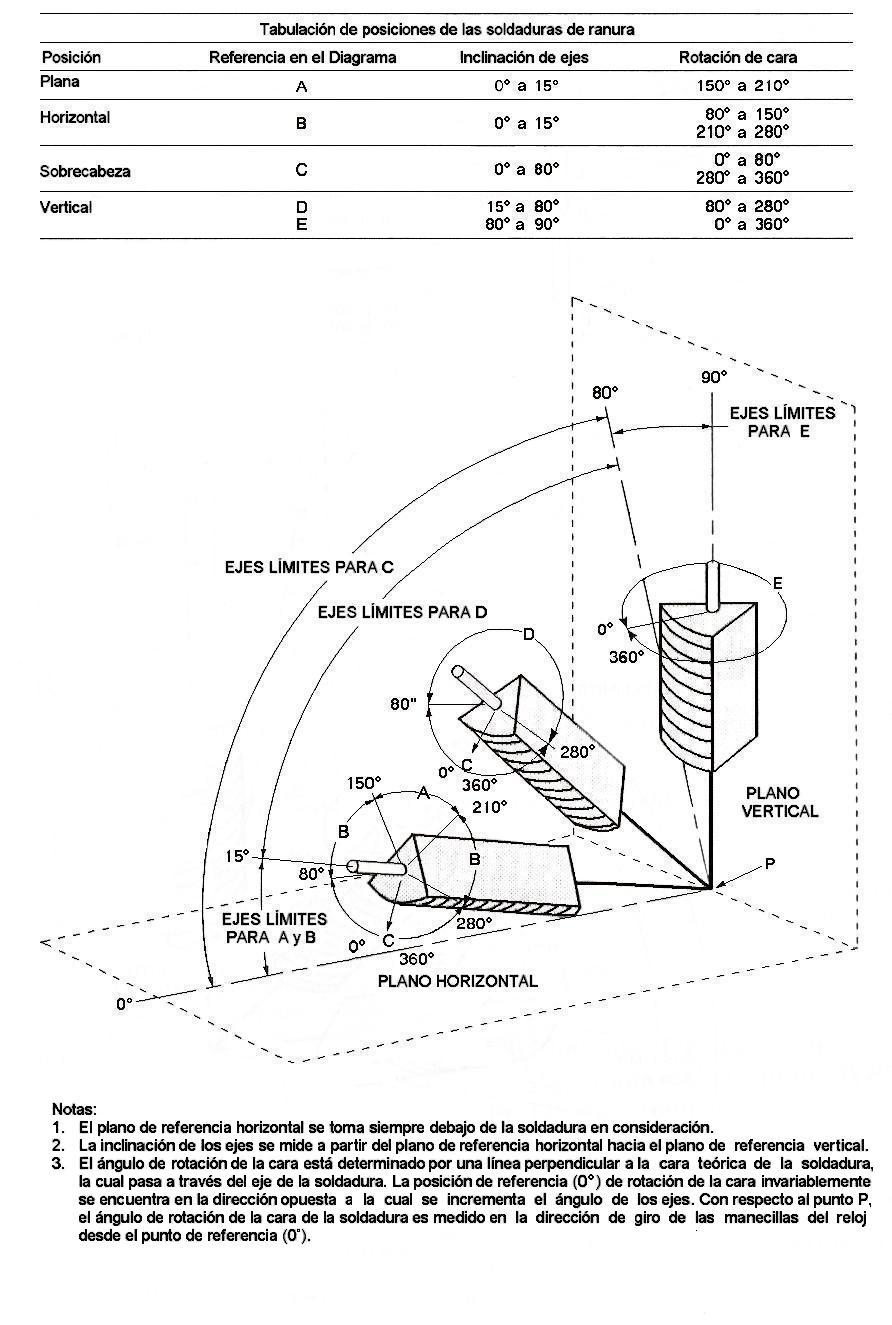 Posiciones para soldadura de ranura en plancha 2.2  ilustra las posiciones para calificación de soldaduras de ranura en plancha;  las  cuales  son: 1G, 2G, 3G  y 4G. 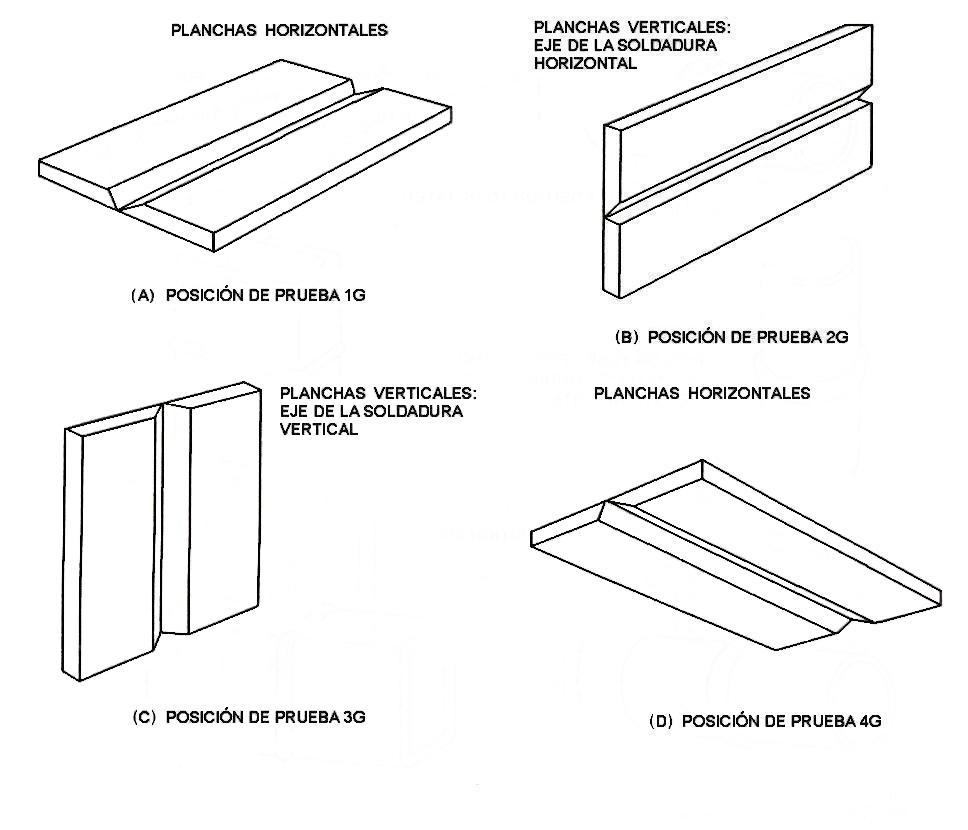        FIGURA 2.2        POSICIONES DE SOLDADURA DE RANURA                      EN PLANCHA PARA CALIFICACIÓN  (3)Posiciones para soldadura de ranura en tuberíaLas posiciones de soldaduras de ranura (CJP)   en tuberías, utilizadas para ensayo de calificación son: 1G con Rotación, 2G,                                   5G , ( 2G + 5G ), 6G  y  6GR;  las cuales aparecen en  2.3.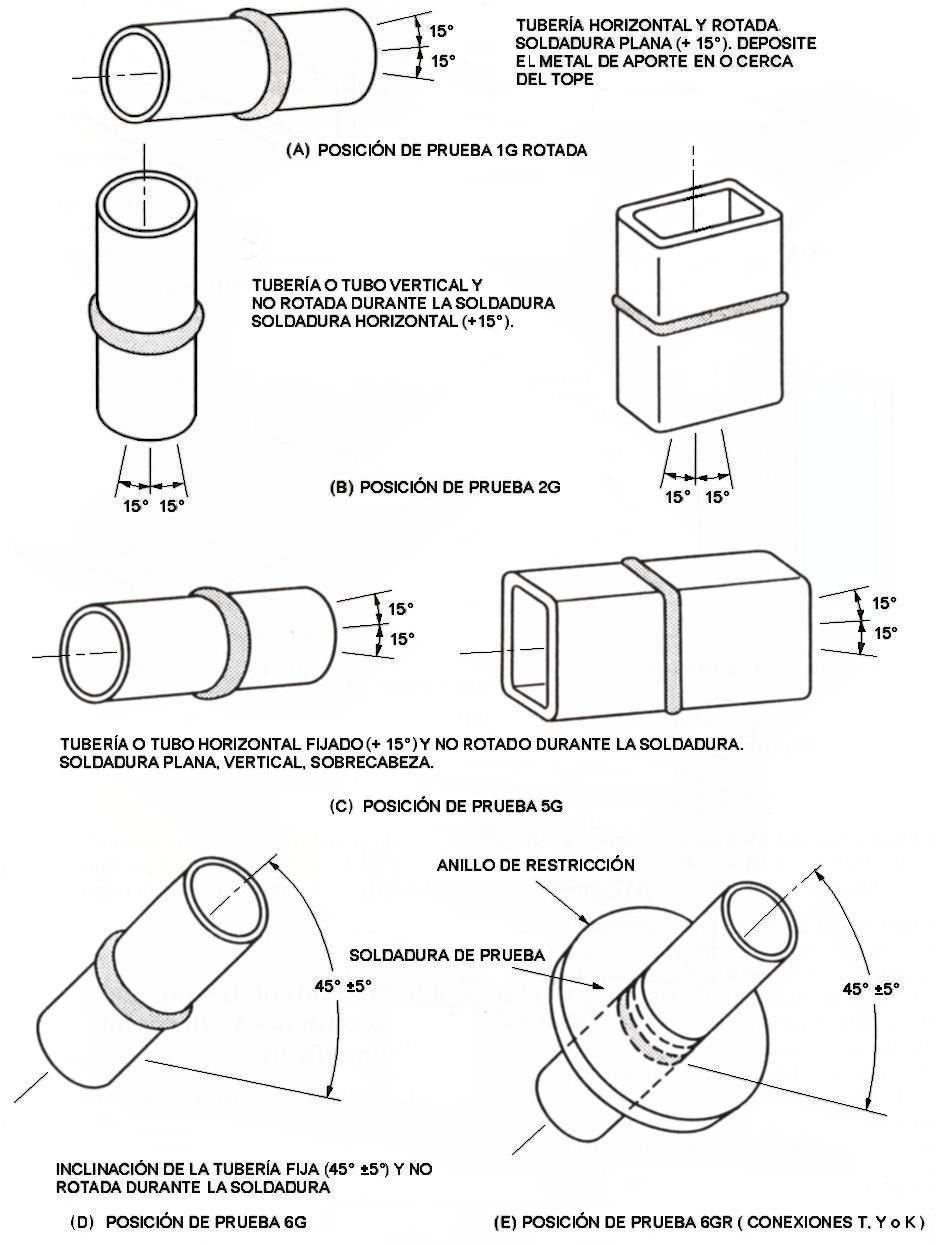          FIGURA 2.3           POSICIONES DE SOLDADURA DE RANURA                                                    EN TUBOS PARA CALIFICACIÓN (3)                      2.3.1.3   Tipos de soldadura para Calificación del WPS                                                                                                                                                                                                                                                                                                                                                                                                                                                                                                                                                                                                                                                                                                                                                                                                                                                                                                                                                                                                                                                                                                                                                                                                                                                                                                                                                                                                                                                                                                                                                                                                                                                                                                                                                                                                                                                                                                                                                                                                                                                                                                                                                                                                                                                                                                                                                                                                                                                                                                                                                                                                                                                                                                                                                                                                                                                                                                                                                                                                                                                                                                                                                                                                                                                                                                                                                                                                                                                                                                                                                                                                                                                                                                                                                                                                                                                                                                                                                                                                                                                                                                                            Para realizar una calificación de WPS, las soldaduras deben ser clasificadas de la siguiente forma:Soldaduras de ranura con penetración completa en la unión (CJP) para conexiones no tubulares,Soldaduras de ranura con penetración parcial en la unión (PJP) para conexiones no tubulares,Soldaduras de filete (ángulo) para conexiones tubulares y no tubulares.Soldaduras de ranura con penetración completa en la unión (CJP) para conexiones tubulares,Soldaduras de ranura con penetración parcial en la unión (PJP) para conexiones tubulares en T, Y y K, y Uniones Tope.Soldaduras de tapón para conexiones tubulares y no tubulares.Los tipos de soldaduras que se emplearán en este documento serán las de ranura con penetración completa en la unión (CJP) para conexiones no tubulares  y  tubulares.                     2.3.1.4 Selección de las Pruebas de CalificaciónLa determinación de los ensayos aplicables en una calificación y el número de probetas por fabricar, se realiza en base al tipo de soldadura por efectuarse, la penetración necesaria en la unión y al espesor del metal a soldar. Para tal efecto, se recurre a  4.2 del código, de la cual se adjunta una sección de interés en el Apéndice J ; dicha tabla está dirigida a soldaduras de ranura con penetración completa en la unión.  Requerimientos para  Recalificación del WPS   Los requerimientos para realizar una recalificación a un WPS se encuentran los listados en  9.Notas: Una  “X”  indica aplicabilidad para el proceso; un cajón vacío indica que no es aplicable en ese proceso.Estas variables esenciales se aplican solamente cuando el control del calor de entrada es un requerimiento de contrato. El calor de entrada en  Joules / pulg  se deberá calcular como 60EI/V, donde:E = el voltaje del PQRI = el amperaje del PQRV = la velocidad de viajePara WPS que usan fundente con elementos aleantes, cualquier incremento o disminución en el diámetro del electrodo requerirá recalificación del WPS.          2.3.1.6  Localización de los especimenes de pruebaLuego de realizar el Ensayo no Destructivo al cordón de una soldadura  -ya sea de plancha o de tubería-  se dibujan sobre la superficie de la plancha y el tubo, los especimenes de prueba a extraer. La extracción de las probetas puede efectuarse por corte térmico, es decir, Corte con Oxígeno y Gas combustible; o mediante Corte con Cizalla eléctrica  -en el caso de las probetas extraídas de una plancha-. Es conveniente acotar, que a las dimensiones de las probetas dibujadas sobre el material se les adicione unos milímetros más para poder quitar  rebabas o evitar imperfecciones luego del corte. Los bordes de las probetas cortadas pueden ajustarse mediante maquinado, hasta obtener las dimensiones requeridas en las probetas para cada tipo de ensayo.                                   2.3.1.6.1 Especimenes de soldadura en planchaEn el Apéndice K se detalla la disposición de los especimenes de prueba para soldadura en plancha, así como las dimensiones mínimas requeridas de las planchas para efectuar  de una soldadura de ranura en V simple, la cual especifica el código para la calificación de WPS en plancha.  Los ensayos de doblado serán realizados con especimenes de doblado transversal ubicados como se detalla en la plancha derecha del Apéndice K. Se debe tomar en cuenta el espesor del metal base para poder elegir las dimensiones mínimas de las planchas a soldar.                                 2.3.1.6.2. Especimenes de soldadura en tubería           Las probetas deberán extraerse de los tubos soldados de acuerdo al Apéndice K.		 2.3.1.7 Dimensiones de los especimenes de pruebaLas dimensiones de las probetas para el ensayo de tensión y doblado se muestran en el Apéndice L.  Los especimenes deberán ser maquinados a ambos lados hasta obtener caras paralelas. En las probetas de tubos se debe reducir la mínima cantidad de material para tal efecto.	 2.3.1.8 Dimensiones del equipo para ensayo de DobladoLas dimensiones para el equipo del Ensayo de Doblado  usado  en  este  trabajo  se  pueden  obtener  de   1.13,  ya que se utilizó la máquina de Doblado con Troqueles.CAPÍTULO 33. PROTOTIPOS DE CALIFICACIÓN DE SOLDADURASSe procederá a realizar  de las diferentes soldaduras en plancha y tubería.Especificaciones de los Procedimientos de Soldadura a CalificarPara realizar los WPS se utilizó una soldadura de ranura en V simple con penetración completa en la unión (CJP) sin soporte, detallada en   el código AWS D1.1, Figura 4.24 (Apéndice M de este trabajo); la cual se utiliza en calificación de WPS. WPS 1:  Soldadura de ranura en plancha de acero realizada mediante el proceso SMAWEl acero empleado en este WPS es un ASTM A131, aplicado en la fabricación de cascos de embarcaciones. La combinación de electrodos E6011 y E7018 le dará a la soldadura buena penetración y gran resistencia respectivamente; además el electrodo E6011 tiene más resistencia a la corrosión que un E6010. Se elige la posición de calificación 3G, ya que su aprobación sirve para aprobar también las posiciones 1G y 2G. Se consulta el apéndice I para definir si se necesitará precalentamiento. El WPS 1 se hallará en el Apéndice E de este trabajo.WPS 2:  Soldadura de ranura en tubería de acero efectuada usando el proceso SMAWSe dispuso de un acero ASTM A53, utilizado en tuberías de gran resistencia. Se elige la misma preparación de la unión, ya que permite una calificación confiable. La posición 6G califica a todas las anteriores. Las especificaciones respectivas  se encontrarán en el Apéndice F.WPS 3:  Soldadura de ranura en plancha de acero ejecutada mediante el proceso GMAWEn este caso se emplea un acero comercial conocido, el ASTM A36 de 9.5mm de espesor. Se consulta el Apéndice A y se determina que no posee un proceso de soldadura específico para aplicarle. Su rango de tensión es ( 58-80 ksi), el cual es un referente para su uso. Se dispone una preparación de la unión acorde al tamaño del electrodo. El metal de aporte es un electrodo ER 70S-6 resistente y apto para superficies con cierto grado de óxido. Se aplica CO2 como protección gaseosa, el cual requiere de un buen manejo del arco.  Se elige la posición de calificación 1G. Los parámetros del WPS se encuentran en el Apéndice G.WPS 4:  Soldadura de ranura en tubería de acero practicada utilizando el proceso GMAWEste WPS pertenece a un acero de tipo SAE 1006. Se dispone una preparación en la unión acorde al tamaño del electrodo. El espesor del metal base es 7.5mm. El metal de aporte es un electrodo ER 70S-6. La protección gaseosa es un AGA MIX 20, el cual contiene argón y un porcentaje de CO2. Todas las especificaciones se hallan en el Apéndice H. Ensayos aplicados        deberá ser el primer ensayo por aplicar a las soldaduras, para saber si cumplen con todos los requisitos de esta prueba y poder aplicar entonces otros ensayos.El segundo ensayo a realizar deberá ser el de Radiografía; elegido entre los ensayos no destructivos, por su sencillez y gran fiabilidad.La cantidad y tipo de especimenes para las pruebas mecánicas de doblado y de tensión aplicadas en los ensayos dependerán del espesor del metal base ( Apéndice J ). En este caso, el espesor de todos los metales base se encuentra en el rango entre 3.2 y 9.5 mm, incluyéndolos; por ello se deben realizar dos probetas para ensayo de tensión reducida, dos para ensayo de doblado de raíz y dos para doblado de cara, en cada soldadura; inclusive para los tubos, ya que su diámetro es menor a 24 pulg.  Análisis de los resultados obtenidos en los ensayos1) En el caso de las planchas de acero ASTM A131 soldadas con SMAW (WPS 1),  fue aprobada, pues el cordón de soldadura poseía buenas características.  El ensayo de radiografía demostró cero defectos o inclusiones; el mismo que fue realizado con los siguientes parámetros:                                      - Distancia fuente-placa:  36 pulg.                                             - 160 Kvolts                                             - 3 mAmp  x  5 min             - Tramos AB y BCEn el Ensayo de Tensión con Sección Reducida la ruptura de las probetas  se  realizó  fuera del cordón de soldadura y el esfuerzo  de 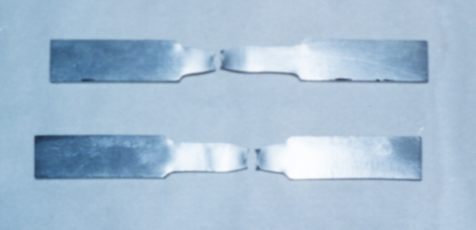      FOTO 3.1     PROBETAS DE TENSIÓN CON SECCIÓN REDUCIDAtensión alcanzado en cada probeta ( 58.5 y 59.5 ksi ) estuvo dentro del rango de tensión del metal base ASTM A131 ( 58 -71 ksi ). Los ensayos mecánicos fueron realizados en el Laboratorio de Sólidos de    bajo  la  supervisión  del Tecnólogo Víctor Guadalupe.El ensayo de Doblado Guiado fue aprobado, ya que no hubieron   grietas en las probetas de doblado de cara; y en las de doblado de raíz solo hubieron dos, una de 3mm y otra de 2mm, únicamente en una de ellas. Por consiguiente, no exceden el máximo tamaño de 3.2mm, ni su suma es mayor a 10 mm.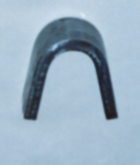                              FOTO 3.2    PROBETA DE DOBLADO                                                     GUIADO DEL  WPS 12) En el caso de los tubos de acero ASTM A53  soldados con SMAW  en el WPS 2,   fue aprobada.  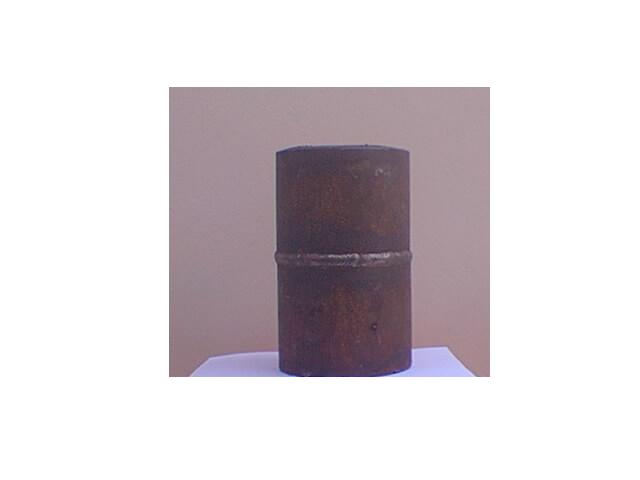                    FOTO 3.3     SOLDADURA  SMAW  EN UN TUBO                                                   DE ACERO ASTM A53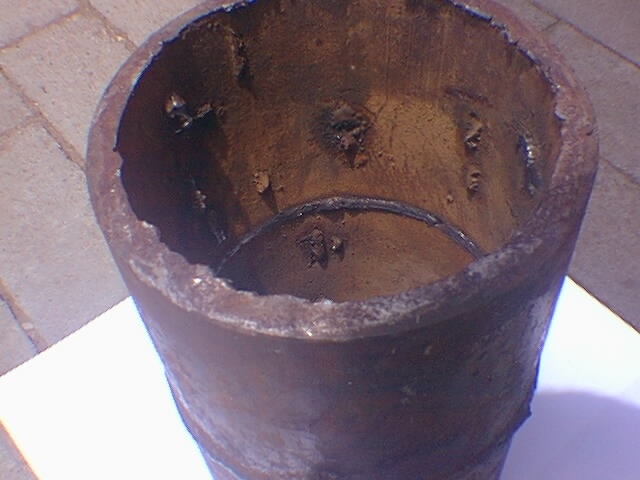           FOTO 3.4        RAÍZ DE UNA SOLDADURA  SMAW                                    EN UN TUBO DE ACERO ASTM A53El ensayo radiográfico demostró cero defectos o inclusiones en todos los tramos de soldadura; el mismo que fue realizado con los siguientes parámetros:- Distancia fuente-placa:  36 pulg.                                - 220 Kvolts                                - 3 mAmp  x  6 min- Tramos AB, BC, CD y DAEn el ensayo de Tensión con Sección Reducida los esfuerzos de tensión de las probetas fueron de 58.1 y  58.8 ksi  y el esfuerzo de tensión del metal base es de 60 ksi  mínimo; mas debido a  que, la ruptura de las probetas se realizó fuera de la soldadura se decide aprobar este ensayo, ya que la diferencia entre el esfuerzo de tensión de los especimenes y el mínimo en el metal base es inferior al 5%.El ensayo de Doblado también fue aprobado, debido a que no se registraron grietas en las probetas de doblado de cara;  en las de doblado de raíz, una de ellas tubo dos grietas en el borde de 1mm de longitud, de tal manera que su tamaño es menor al máximo permitido de 6mm; y la suma de los tamaños de las dos discontinuidades es menor al máximo de 10mm. 3) El WPS 3, pertenece a dos planchas de acero ASTM A36 soldadas mediante GMAW con un electrodo de 1.2 mm de diámetro.  demostró un socavamiento en la raíz menor a 1mm; por lo que, se procedió a efectuar la prueba radiográfica. Esta se realizó bajo los siguientes parámetros:- Distancia fuente-placa:  36 pulgadas                                - 180 Kvolts                                - 2 mAmp  x  5 min- Tramos AB y BC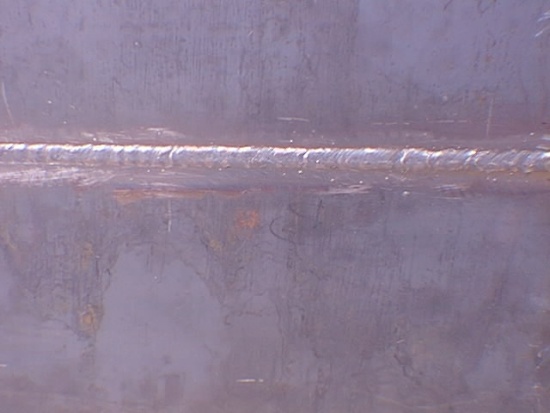                     FOTO 3.5     CARA  DE                                                METAL BASE  ACERO ASTM A36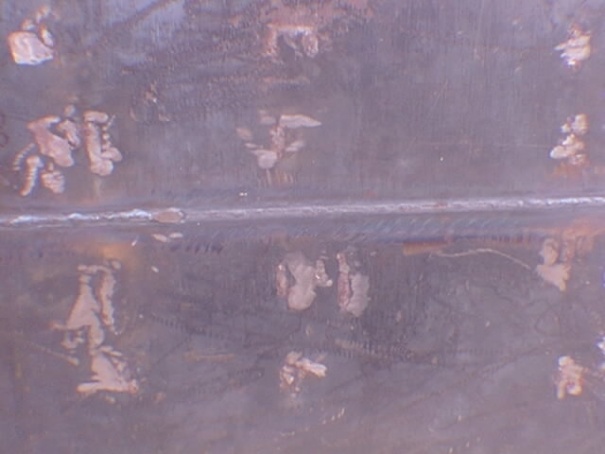                     FOTO 3.6     RAÍZ  DE                                               METAL BASE  ACERO ASTM A36                   Las radiografías mostraron el socavamiento en la soldadura y dos discontinuidades de 2mm separadas por una distancia de 5mm; la cual es menor a la mínima separación permitida para un tamaño de soldadura de 9.5mm, tanto para soldaduras con carga estática como cíclica ( Figuras 1.8, 1.9 y 1.10 ). Es por ello que la soldadura no aprobó este ensayo.  En el ensayo de Tensión con Sección Reducida las probetas se rompieron fuera del área del cordón de soldadura. Los esfuerzos de tensión de las probetas fueron de 54.9 y 58.5 ksi; es decir, uno de ellos no se encontró dentro del rango de tensión del metal base ASTM A36 ( 58 - 80 ksi ); por lo cual, la soldadura no aprobó este ensayo. En el ensayo de Doblado Guiado las probetas de raíz fallaron  con grietas de borde, de las cuales la máxima fue de 25mm, lo que supera a la máxima permitida de 6mm. Por tanto la soldadura no aprueba este ensayo.4.) El WPS 4, pertenece a una soldadura entre dos tubos de acero SAE 1006,  cuyo rango de tensión es ( 51.2 - 66.8 ksi ),  ejecutada con GMAW. El ensayo de Inspección Visual mostró un socavamiento menor a 1mm, por tanto se procedió a realizar el ensayo de radiografía siguiendo los parámetros descritos a continuación:- Distancia fuente-placa:  36 pulgadas                                - 220 Kvolts                                - 3 mAmp  x  6 min- Tramos AB, BC, CD y DA.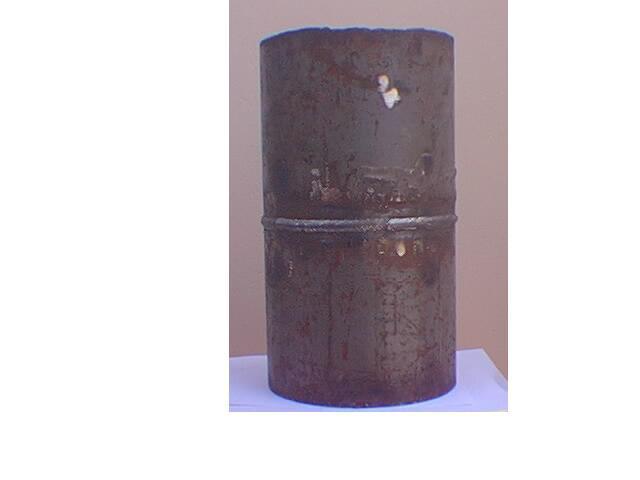                    FOTO  3.7      CARA  DE                                                 METAL BASE  ACERO  SAE 1006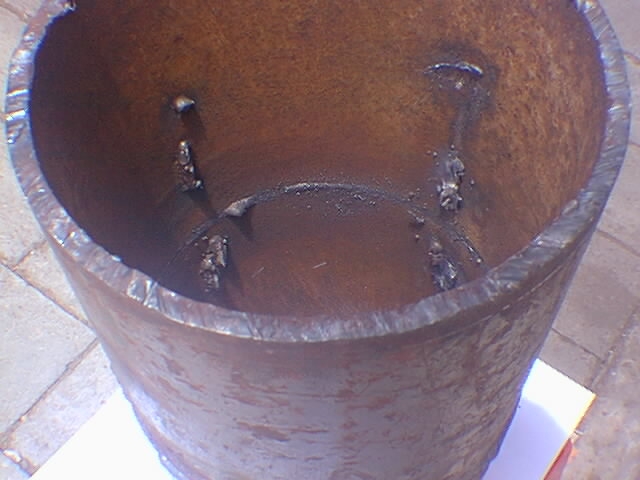                   FOTO  3.8      RAÍZ  DE                                               METAL BASE  ACERO  SAE 1006Este ensayo mostró porosidad y socavamiento; así también, mostró una discontinuidad redondeada  de 1mm en el tramo B-C, la cual es menor al máximo permitido de 5mm. En el tramo D-A se encontraron dos discontinuidades de 2mm separadas por 6mm, el cual es menor al mínimo C = 16mm permitido para conexiones tubulares y el tamaño de soldadura de 7.5 mm ( ver Figura 1.11 ). El ensayo de Tensión con Sección Reducida provocó la ruptura de las probetas en el metal base, aunque una de ellas sufrió agrietamiento en la soldadura. Los esfuerzos de tensión alcanzados por las probetas fueron de 45.4 y 36.5 ksi; los cuales son menores al rango del metal base; por tanto, la soldadura no aprueba este ensayo.En el ensayo de doblado de raíz una probeta presenta una grieta de borde de 17mm; que es mayor a la máxima permitida de 6mm; dicha grieta además, muestra una porosidad interna en la soldadura de 3mm de largo. La otra probeta de doblado de raíz presenta una grieta de borde de 1.5mm. En cuanto a las probetas de doblado de cara, una de ellas no tiene grietas y la otra presenta una de 2mm. Las grietas de borde menores a 6mm son aceptables, pero debido a la mayor de 17mm se decide que esta soldadura no aprueba este ensayo. Elaboración de los Certificados de Calificación de los Procedimientos, PQRMediante la lectura de los resultados de los ensayos, escritos en el numeral anterior, es evidente que las soldaduras pertenecientes a los WPS 1 y 2 si han calificado y se procede a elaborar los respectivos Certificados de Calificación del Procedimiento (PQR), ubicados en los Apéndices E y F. Elaboración de los Registros de Calificación para Operadores y         Soldadores, WQR Los respectivos Registros de Calificación para Operadores y Soldadores, WQR, cuyos WPS aprobaron la calificación son elaborados y presentados en los Apéndices E y F respectivamente; los cuales se basarán en la información definida en el PQR respectivo.CAPÍTULO 4CONCLUSIONES Y RECOMENDACIONESLas soldaduras de los procedimientos 1 y 2 realizadas con SMAW pasaron todas las pruebas de calificación. Este resultado demuestra que dichos procedimientos son aptos para aplicarse en la producción. Además, el soldador correspondiente quedó calificado para efectuarlos en la obra. Debe destacarse que una exhaustiva limpieza de raíz y entre pases eliminó totalmente la escoria provocada durante el proceso, lo cual fue un factor decisivo para lograr la calificación. Los procedimientos realizados con GMAW, tanto en plancha como en tubería, presentaron la falla más relevante en el ensayo de Doblado de Raíz; por tanto, fueron rechazados. Esta situación llevó a buscar el origen de dichas fallas. Analizando los WPS respectivos se halla una  incongruencia entre el tamaño del electrodo  y  la abertura de raíz.  Esto originaría una difícil fusión entre los metales base y por ende porosidad y socavamiento.Originalmente, en los procedimientos a realizar con GMAW se planteó una abertura de raíz de 1.6 mm ( 1/16 pulg.) aplicable con el  tamaño de electrodo disponible de 1.2 mm, pero al preparar la unión cada maestro aplicó su propio criterio, proveniente de experiencias anteriores. En consecuencia, se recomienda acogerse rigurosamente a los designios del procedimiento de soldadura, ya que un cambio en uno de los parámetros del WPS puede dar paso a una falla en la soldadura.  Al preparar las probetas para los ensayos de doblado y tensión se recomienda maquinar la superficie de las probetas con torno; en las áreas laterales y sección reducida con fresadora, utilizando una fresa cilíndrica de diámetro apropiado. En caso de aplicar esmerilado, limado o lijado, hacerlo en dirección perpendicular al eje de la soldadura. Las probetas deberán obtener un acabado pulido, poniendo especial énfasis en las de tensión, en cuya sección reducida se evitarán marcas superficiales que pudieran constituir concentradores de esfuerzos; de esta forma se evitarían fallas en el ensayo de tensión.La tubería de acero SAE 1006 podría emplearse en una recalificación del WPS 4, donde se corrija la combinación entre el tamaño del electrodo y la abertura de raíz. Si la recalificación diera resultados positivos, la tubería deberá usarse en aplicaciones estructurales o de traslado de líquidos no sujetos a presión, pues se trata de una tubería de material dúctil y con paredes relativamente delgadas, si la comparamos con una tubería de acero ASTM A53.La importancia de esta investigación reside en dar a conocer, con ejemplos reales,  los pasos básicos de la calificación de soldaduras; con el fin de difundir su aplicación y hacer más seguras todo tipo de construcciones soldadas. De igual manera, estimula al lector a investigar sobre la calificación de otros tipos de soldaduras y la aplicación de otros códigos de calificación. Además, plantea ejemplos de WPS calificados o rechazados, demostrando que un proceso de calificación debe ser certero e imparcial, siguiendo rigurosamente los criterios de aceptación en cada uno de los ensayos aplicados. APÉNDICESTABLA 1  CLASIFICACIÓN AWS Y COMPOSICIÓN LÍMITE DE LOS ELECTRODOS PARA GMAW  (AWS A - 5.18)   (1)TABLA 1  CLASIFICACIÓN AWS Y COMPOSICIÓN LÍMITE DE LOS ELECTRODOS PARA GMAW  (AWS A - 5.18)   (1)TABLA 1  CLASIFICACIÓN AWS Y COMPOSICIÓN LÍMITE DE LOS ELECTRODOS PARA GMAW  (AWS A - 5.18)   (1)TABLA 1  CLASIFICACIÓN AWS Y COMPOSICIÓN LÍMITE DE LOS ELECTRODOS PARA GMAW  (AWS A - 5.18)   (1)TABLA 1  CLASIFICACIÓN AWS Y COMPOSICIÓN LÍMITE DE LOS ELECTRODOS PARA GMAW  (AWS A - 5.18)   (1)TABLA 1  CLASIFICACIÓN AWS Y COMPOSICIÓN LÍMITE DE LOS ELECTRODOS PARA GMAW  (AWS A - 5.18)   (1)TABLA 1  CLASIFICACIÓN AWS Y COMPOSICIÓN LÍMITE DE LOS ELECTRODOS PARA GMAW  (AWS A - 5.18)   (1)TABLA 1  CLASIFICACIÓN AWS Y COMPOSICIÓN LÍMITE DE LOS ELECTRODOS PARA GMAW  (AWS A - 5.18)   (1)ClasificaciónAWS (a)Composición, %Composición, %Composición, %Composición, %Composición, %Composición, %Composición, %ClasificaciónAWS (a)CMnSiPSCuOtrosER70S-20.070.9-1.40.4-0.70.0250.0350.5Ti, Zr, AlER70S-30.06-0.150.9-1.40.45-0.70.0250.0350.5-ER70S-40.07-0.151.0-1.50.65-0.850.0250.0350.5-ER70S-50.07-0.190.9-1.40.3-0.60.0250.0350.5AlER70S-60.07-0.151.4-1.850.8-1.150.0250.0350.5-ER70S-70.07-0.151.5-2.00.5-0.80.0250.0350.5-TABLA 2APLICACIONES DEL GMAW CARACTERÍSTICAS Y  MEZCLAS  MÁS COMUNES  (7)TABLA 2APLICACIONES DEL GMAW CARACTERÍSTICAS Y  MEZCLAS  MÁS COMUNES  (7)TABLA 2APLICACIONES DEL GMAW CARACTERÍSTICAS Y  MEZCLAS  MÁS COMUNES  (7)METAL BASETRANSFERENCIA EN  SPRAYTRANSFERENCIA EN CORTOCIRCUITOAcero InoxidableAr +0.5% O2Ar +1% O2Ar +2% O290% He+7.5Ar+2.5CO2Aceros al carbono y Baja AleaciónAr +1% O2Ar +2% O2Ar +5% O2Ar +8% O2CO2Ar+25%CO2Ar+8%CO2Ar+5%CO2Aluminio y MagnesioArgónHelioAr + 25%HeAr + 75%HeAr + 15% O2CobreHelioAr + 1% O2Ar + 75%HeAr + 0.3% O2TABLA 3 GASES Y  MEZCLAS DE GASES  PARA GMAW  (8)TABLA 3 GASES Y  MEZCLAS DE GASES  PARA GMAW  (8)TABLA 3 GASES Y  MEZCLAS DE GASES  PARA GMAW  (8)Gas ProtectorAcción QuímicaUsos y ObservacionesArgón (A)Inerte	Para soldar la mayoría de metales, excepto aceroHelio (He)Inerte	En aleaciones de Al y Cu para máximo calor y minimizar la porosidadA y He (20- 50-50%)Inerte	Aleaciones de Al y Cu para mayor aplicación de calor y minimizar la porosidad, Arco más silencioso y estable que solo con HeA y Cl (huellas de Cl)Esencial-mente   InerteTodas las aleaciones, para minimizar la porosidadN2Reductora	En el Cu, permite un arco muy potente; se usa más en EuropaA + 25-30% N2Reductora	En Cu, un arco más potente y suave, de control más fácil que solo con N2; se usa mucho en EuropaA + 1-2% O2	OxidanteAceros inoxidables y de aleación; también para algunas aleaciones de cobre desoxidadasA + 3-5% CO2OxidanteAceros al carbono, aleaciones da acero y acero inoxidable, se requiere electrodo desoxidadoA + 20-30% CO2OxidanteDiversos aceros; se usa principalmente con arco en cortocircuito.A + 5% 02 + 15% CO2OxidanteDiversos aceros: requiere electrodo desoxidado; se usa mucho en Europa. CO2OxidanteAceros al carbono y de baja aleación; el electrodo desoxidado es esencial.TABLA  5COMPOSICIÓN QUÍMICA DE LOS   ACEROS SAE 1006(FUNASA)TABLA  5COMPOSICIÓN QUÍMICA DE LOS   ACEROS SAE 1006(FUNASA)TABLA  5COMPOSICIÓN QUÍMICA DE LOS   ACEROS SAE 1006(FUNASA)TABLA  5COMPOSICIÓN QUÍMICA DE LOS   ACEROS SAE 1006(FUNASA)TABLA  5COMPOSICIÓN QUÍMICA DE LOS   ACEROS SAE 1006(FUNASA)NÚM. SAE% C% Mn% P máx%S máx10060.08 máx0.25  al 0.400.040.05TABLA  6CRITERIOS DE ACEPTACIÓN DE  (3)TABLA  6CRITERIOS DE ACEPTACIÓN DE  (3)TABLA  6CRITERIOS DE ACEPTACIÓN DE  (3)TABLA  6CRITERIOS DE ACEPTACIÓN DE  (3)Categoría de la discontinuidad    y   Criterio de InspecciónConexiones No Tubulares cargaEstáticaConexiones No Tubulares carga CíclicaConexiones Tubulares (todo tipo de carga)(1) Prohibición de grietasLa soldadura no deberá tener grietas.XXX(2) Fusión soldadura/metal  base. Debe haber fusión entre las capas adyacentes del metal soldado y entre el metal base y el metal soldado.XXX(3) Cráteres en  la sección  transversal. Todos los cráteres serán rellenados en toda la sección transversal de la soldadura, excepto en los extremos de soldaduras de filete intermitente fuera de su longitud efectiva.XXX(4) Perfiles de soldaduraLos perfiles de soldadura deberán ser conforme a  7 (5.24 AWS D1.1)XXX(5) Tiempo de InspecciónLa inspección visual de soldaduras en los aceros será hecha inmediatamente después de completada la soldadura y enfriada a temperatura ambiente. Los criterios de aceptación para los aceros ASTM A514, A517 y A709 Grado 100 y 100W serán basados en la inspección visual realizada a no menos de 48 horas después de completar la soldadura.XXX  TABLA  6  CRITERIOS DE ACEPTACIÓN DE  (3)(Continuación)  TABLA  6  CRITERIOS DE ACEPTACIÓN DE  (3)(Continuación)  TABLA  6  CRITERIOS DE ACEPTACIÓN DE  (3)(Continuación)  TABLA  6  CRITERIOS DE ACEPTACIÓN DE  (3)(Continuación)Categoría de la discontinuidad   y Criterio de InspecciónConexiones No Tubulares carga   EstáticaConexiones No Tubulares cargaCíclicaConexiones Tubulares (todo tipo de carga)(6) Disminución del tamaño en el cordón soldado.Una soldadura de filete en cualquier soldadura continua simple permitirá la disminución del tamaño del filete nominal especificado en 1.6 mm (1/16”) sin corrección, la porción de menor tamaño en la soldadura no debe exceder el 10% de la longitud de la soldadura. En las soldaduras de canto en vigas la disminución del tamaño del cordón de soldadura nominal no debe permitirse en los extremos si su longitud es igual a dos veces el ancho del borde.XXX(7) Socavamiento(A) Para materiales de espesor menor a 25.4mm (1pulg), el socavamiento no deberá exceder 1mm (1/32 pulg), excepto que sea permitido un máximo de 1.6 mm (1/16”) para una longitud acumulada de 50mm (2”) en cualquier longitud de soldadura de 305 mm (12”). Para materiales de espesor igual  o mayor que 1”, el socavamiento no debe exceder de 1/16” en cualquier longitud de soldadura.XTABLA  6CRITERIOS DE ACEPTACIÓN DE  (3)(Continuación)TABLA  6CRITERIOS DE ACEPTACIÓN DE  (3)(Continuación)TABLA  6CRITERIOS DE ACEPTACIÓN DE  (3)(Continuación)TABLA  6CRITERIOS DE ACEPTACIÓN DE  (3)(Continuación)Categoría de la discontinuidad   y Criterio de Inspección Conexiones No Tubulares carga EstáticaConexiones No Tubulares carga CíclicaConexiones Tubulares (todo tipo de cargaSocavamiento(B) En miembros primarios, el socavamiento no tendrá más de 0.25 mm (0.01”) de profundidad cuando la soldadura es transversal al esfuerzo de tensión bajo cualquier diseño de condición de carga. El socavamiento no tendrá más de 1/32” de profundidad en todos los demás casosXX(8) Porosidad(A) Las soldaduras de ranura con penetración completa en la unión de uniones a tope transversales a la dirección del esfuerzo de tensión calculado no deberán tener porosidad grande visible. Para todas las otras soldaduras de ranura y soldaduras de filete, la suma de la porosidad grande visible en tubería de 1 mm (1/32”) o mayor en diámetro no debe exceder de 10 mm (3/8”) en cualquier pulgada lineal de soldadura y no deberá exceder de 19 mm (3/4”) en cualquier longitud de soldadura de 305 mm (12”). XTABLA  6CRITERIOS DE ACEPTACIÓN DE  (3)(Continuación)TABLA  6CRITERIOS DE ACEPTACIÓN DE  (3)(Continuación)TABLA  6CRITERIOS DE ACEPTACIÓN DE  (3)(Continuación)TABLA  6CRITERIOS DE ACEPTACIÓN DE  (3)(Continuación)Categoría de la discontinuidad   y Criterio de Inspección Conexiones No Tubulares carga EstáticaConexiones No Tubulares cargaCíclicaConexiones Tubulares (todo tipo de cargaPorosidad(B) La frecuencia de la porosidad grande en soldaduras de filete no debe exceder de una pulgada en cada 4 pulg (100mm) del largo de la soldadura y el diámetro máximo no debe exceder de 2mm (3/32”). A excepción: para soldaduras de filete conectadas con refuerzo a la red, la suma de los diámetros de las porosidades grandes no debe exceder de 10 mm (3/8”) en cualquier pulgada lineal de soldadura y no deberá exceder 19 mm (3/4”) en cualquier longitud de soldadura de 305 mm (12”). XX( C ) Las soldaduras de ranura con penetración completa en la unión, en uniones a tope transversales a la dirección del esfuerzo de tensión calculado, no deberán tener porosidades grandes. Para todas las otras soldaduras de ranura, la frecuencia  de la porosidad grande no deberá exceder de 100 mm (4”) de largo y el diámetro máximo no deberá exceder de 2 mm (3/32”).XXTABLA  7PERFILES DE  (3)Todas las soldaduras, excepto si se permite abajo, deberán estar libres de discontinuidades tales como grietas, traslapes y perfiles inaceptables exhibidos en .7 (3).TABLA  7PERFILES DE  (3)Todas las soldaduras, excepto si se permite abajo, deberán estar libres de discontinuidades tales como grietas, traslapes y perfiles inaceptables exhibidos en .7 (3).ConvexidadExcepto el exterior de las soldaduras en uniones a escuadra, la convexidad C de una soldadura o superficie de un cordón individual no deberá exceder los valores dados en .7.Soldaduras con uniones a tope cuadradas o con ranura (chaflán)Las soldaduras de ranura deberán ser hechas con un mínimo reforzamiento de cara a menos que se especifique de otra forma. En el caso de uniones a tope y a escuadra, el reforzamiento de cara no deberá exceder de 3mm (1/8”) de alto. Todas las soldaduras deberán tener una transición gradual al plano de las superficies de los metales base con áreas de transición libres de socavamiento excepto como se permite por el código. .7D presenta los perfiles de soldadura de ranura típicamente   aceptables   en   uniones  a   tope.  .7E presenta los perfiles de soldaduras típicamente inaceptables para uniones a tope soldaduras de ranura.Superficies rasantesLas soldaduras a tope requeridas para ser rasantes deberán ser terminadas de tal manera que no reduzcan el espesor del metal base más delgado o del metal de soldadura por más de 1mm (1/32”), o el 5% del espesor del material, cualquiera que sea el de menor espesor. El reforzamiento no deberá exceder  1mm (1/32”) del alto. Sin embargo, todo   reforzamiento deberá ser removido donde la soldadura forma parte de superficies juntas o superficie de contacto. Todo reforzamiento será doblado suavemente dentro de las superficies  planas con áreas de transición libres de socavamiento.TABLA  7PERFILES DE (Continuación)TABLA  7PERFILES DE (Continuación)Métodos y valores de acabadoSe debe remover la escoria, limpiar y luego podría esmerilarse la superficie. Donde se requiera un acabado en la superficie, los valores de aspereza (ver ANSI/ASME B46.1) no deberán exceder los 6.3 micrómetros (250 micropulg). Las superficies acabadas con valores sobre los 3.2 micrómetros (125 micropulg) hasta 250 micropulg deberán ser acabadas paralelamente a la dirección del esfuerzo primario. Las superficies acabadas a valores de 125 micropulg o menos serán acabadas en cualquier dirección.TABLA  8POSICIONES  PARA ENSAYOS DE CALIFICACIÓN  (3)TABLA  8POSICIONES  PARA ENSAYOS DE CALIFICACIÓN  (3)TABLA  8POSICIONES  PARA ENSAYOS DE CALIFICACIÓN  (3)TIPODE  SOLDADURAPOSICIONESPLANCHARANURACJP1G*2G*3G*4G*TUBERÍARANURACJP1G Rotada2G5G(2G+5G)6G6GRTABLA  9CAMBIOS EN LAS VARIABLES ESENCIALES DEL PQR QUE REQUIEREN DE RECALIFICACIÓN DEL WPS  (3)TABLA  9CAMBIOS EN LAS VARIABLES ESENCIALES DEL PQR QUE REQUIEREN DE RECALIFICACIÓN DEL WPS  (3)TABLA  9CAMBIOS EN LAS VARIABLES ESENCIALES DEL PQR QUE REQUIEREN DE RECALIFICACIÓN DEL WPS  (3)SMAWGMAWMetal de aporte1) Al elevar la clasificación de esfuerzo del metal de aporte           XX2) Cambio de electrodo de bajo hidrógeno a no bajo hidrógeno en SMAWX4) Cambio a una clasificación de electrodo no cubierta en:ANSI/AWS A5.1 o A5.5ANSI/AWS A5.18  o A5.28Electrodo10) Cambio en el diámetro nominal del electrodo:A uno mayor con 1/32 pulg en incrementoCualquier incremento o disminución11) Cambio en el número de electrodos XParámetros eléctricos13) Un cambio en el amperaje para cada diámetro usado: A un valor no recomendado por el fabricanteMayor al 10% en incremento o decremento14) Un cambio en el tipo de corriente (ac o dc) o polaridad y modo de transferencia (solamente GMAW)XTABLA  9CAMBIOS EN LAS VARIABLES ESENCIALES DEL PQR QUE REQUIEREN DE RECALIFICACIÓN DEL WPS (CONTINUACIÓN) (3)TABLA  9CAMBIOS EN LAS VARIABLES ESENCIALES DEL PQR QUE REQUIEREN DE RECALIFICACIÓN DEL WPS (CONTINUACIÓN) (3)TABLA  9CAMBIOS EN LAS VARIABLES ESENCIALES DEL PQR QUE REQUIEREN DE RECALIFICACIÓN DEL WPS (CONTINUACIÓN) (3)15) Un cambio en el voltaje para cada diámetro usado a:Un valor no recomendado por el fabricante del electrodoMayor al 7% en incremento  o decremento16) Un incremento o decremento en la velocidad de alimentación del alambre para cada diámetro del electrodo (si no se controla el  amperaje):Mayor al 10%17) Un cambio en la velocidad de avance (a menos que sea requerido el control del calor de entrada): Mayor al 25% en incremento o decremento18) Un incremento en el calor de entrada (nota2) a uno: Mayor en  10%Mayor en 10%Gas de protección19) Un cambio en el gas de protección de uno puro a otro tipo de gas puro o a una mezcla de gases, o en el porcentaje de la composición de la mezcla de gases, o a no usar gas.X20) Un cambio en la velocidad del flujo de gas total:Con incremento > o = al 25%; o decremento > o = al 10%21) Un cambio a un gas de protección no cubierto en:ANSI/AWS A5.18 o A5.28General27) Para el área de la ranura del PQR, un incrementeo o decremento mayor al 25% en el número de pases (nota 3)XXTABLA  9CAMBIOS EN LAS VARIABLES ESENCIALES DEL PQR QUE REQUIEREN DE RECALIFICACIÓN DEL WPS (CONTINUACIÓN) (3)TABLA  9CAMBIOS EN LAS VARIABLES ESENCIALES DEL PQR QUE REQUIEREN DE RECALIFICACIÓN DEL WPS (CONTINUACIÓN) (3)TABLA  9CAMBIOS EN LAS VARIABLES ESENCIALES DEL PQR QUE REQUIEREN DE RECALIFICACIÓN DEL WPS (CONTINUACIÓN) (3)28) Un cambio en una posición no calificada por  4.1XX29) Un cambio en el diámetro, espesor, o ambos no calificado por  4.2XX30) Un cambio en el metal base o combinación de metales base no listado en el PQR o calificado por 4.7XX31) Soldadura Vertical: para cualquier pase desde arriba hacia abajo o viceversaXX32) Un cambio en el tipo de ranura(ejemplo: de  V simple a V doble). Calificación de cualquier soldadura de ranura con penetración completa en la uniónXX33) Un cambio en el tipo de ranura a una ranura cuadrada y viceversaXX34) Un cambio excediendo la tolerancia de 3.12, 3.13, 3.13.4, 5.22.4.1, o 5.22.4.2 que envuelven:Una disminución en el ángulo de la ranura.Una disminución en la apertura de raíz.Un incremento en la cara de la raíz.XX35) La omisión pero no inclusión de   o limpieza de raíz.XX36) Disminución de la temperatura de precalentamiento (nota 4):   25ºF(13.9ºC)   25ºF(13.9ºC)38) Disminución de la temperatura de interpase (nota 4):   25ºF(13.9ºC)   25ºF(13.9ºC)39) Adición o anulación de tratamiento térmico de postsoldaduraXX